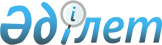 О внесении изменений в решение XII сессии Улытауского районного маслихата от 28 декабря 2021 года № 100 "О бюджетах поселков, сельских округов на 2022-2024 годы"Решение Улытауского районного маслихата Карагандинской области от 30 мая 2022 года № 133
      РЕШИЛ:
      1. Внести в решение Улытауского районного маслихата "О бюджетах поселков, сельских округов на 2022-2024 годы" от 28 декабря 2021 года №100 (зарегистрировано в Реестре государственной регистрации нормативных правовых актов за №162758) следующие изменения:
      пункт 1 изложить в новой редакции: 
      "1. Утвердить бюджет поселка Жезды на 2022-2024 годы согласно приложениям 1, 2 и 3 соответственно, в том числе на 2022 год в следующих объемах:
      1) доходы – 222 148 тысяч тенге, в том числе:
      налоговые поступления – 3 397 тысяч тенге;
      неналоговые поступления – 5 073 тысяч тенге;
      поступления от продажи основного капитала – 0 тысяч тенге;
      поступления трансфертов – 213 678 тысяч тенге;
      2) затраты – 222 860 тысяч тенге;
      3) чистое бюджетное кредитование – 0 тысяч тенге:
      бюджетные кредиты – 0 тысяч тенге;
      погашение бюджетных кредитов – 0 тысяч тенге;
      4) сальдо по операциям с финансовыми активами – 0 тысяч тенге:
      приобретение финансовых активов – 0 тысяч тенге;
      поступления от продажи финансовых активов государства – 0 тысяч тенге;
      5) дефицит (профицит) бюджета – -712 тысяч тенге;
      6) финансирование дефицита (использование профицита) бюджета – 712 тысяч тенге:
      поступление займов – 0 тысяч тенге;
      погашение займов – 0 тысяч тенге;
      используемые остатки бюджетных средств – 712 тысяч тенге.";
      пункт 2 изложить в новой редакции: 
      "2. Утвердить бюджет Улытауского сельского округа на 2022-2024 годы согласно приложениям 4, 5 и 6 соответственно, в том числе на 2022 год в следующих объемах:
      1) доходы – 210 193 тысяч тенге, в том числе:
      налоговые поступления – 12 004 тысяч тенге;
      неналоговые поступления – 0 тысяч тенге;
      поступления от продажи основного капитала – 0 тысяч тенге;
      поступления трансфертов – 198 189 тысяч тенге;
      2) затраты – 210 204 тысяч тенге;
      3) чистое бюджетное кредитование – 0 тысяч тенге:
      бюджетные кредиты – 0 тысяч тенге;
      погашение бюджетных кредитов – 0 тысяч тенге;
      4) сальдо по операциям с финансовыми активами – 0 тысяч тенге:
      приобретение финансовых активов – 0 тысяч тенге;
      поступления от продажи финансовых активов государства – 0 тысяч тенге;
      5) дефицит (профицит) бюджета – -11 тысяч тенге;
      6) финансирование дефицита (использование профицита) бюджета – 11 тысяч тенге:
      поступление займов – 0 тысяч тенге;
      погашение займов – 0 тысяч тенге;
      используемые остатки бюджетных средств – 11 тысяч тенге.";
      пункт 3 изложить в новой редакции: 
      "3. Утвердить бюджет поселка Актас на 2022-2024 годы согласно приложениям 7, 8 и 9 соответственно, в том числе на 2022 год в следующих объемах:
      1) доходы – 135 371 тысяч тенге, в том числе:
      налоговые поступления – 219 тысяч тенге;
      неналоговые поступления – 0 тысяч тенге;
      поступления от продажи основного капитала – 0 тысяч тенге;
      поступления трансфертов – 135 152 тысяч тенге;
      2) затраты – 135 436 тысяч тенге;
      3) чистое бюджетное кредитование – 0 тысяч тенге:
      бюджетные кредиты – 0 тысяч тенге;
      погашение бюджетных кредитов – 0 тысяч тенге;
      4) сальдо по операциям с финансовыми активами – 0 тысяч тенге:
      приобретение финансовых активов – 0 тысяч тенге;
      поступления от продажи финансовых активов государства – 0 тысяч тенге;
      5) дефицит (профицит) бюджета – -65 тысяч тенге;
      6) финансирование дефицита (использование профицита) бюджета – 65 тысяч тенге:
      поступление займов – 0 тысяч тенге;
      погашение займов – 0 тысяч тенге;
      используемые остатки бюджетных средств – 65 тысяч тенге.";
      пункт 4 изложить в новой редакции: 
      "4. Утвердить бюджет поселка Карсакпай на 2022-2024 годы согласно приложениям 10, 11 и 12 соответственно, в том числе на 2022 год в следующих объемах:
      1) доходы – 42 642 тысяч тенге, в том числе:
      налоговые поступления – 4 527 тысяч тенге;
      неналоговые поступления – 0 тысяч тенге;
      поступления от продажи основного капитала – 0 тысяч тенге;
      поступления трансфертов – 38 115 тысяч тенге;
      2) затраты – 42 643 тысяч тенге;
      3) чистое бюджетное кредитование – 0 тысяч тенге:
      бюджетные кредиты – 0 тысяч тенге;
      погашение бюджетных кредитов – 0 тысяч тенге;
      4) сальдо по операциям с финансовыми активами – 0 тысяч тенге:
      приобретение финансовых активов – 0 тысяч тенге;
      поступления от продажи финансовых активов государства – 0 тысяч тенге;
      5) дефицит (профицит) бюджета – -1 тысяча тенге;
      6) финансирование дефицита (использование профицита) бюджета – 1 тысяча тенге:
      поступление займов – 0 тысяч тенге;
      погашение займов – 0 тысяч тенге;
      используемые остатки бюджетных средств – 1 тысяча тенге.";
      пункт 5 изложить в новой редакции: 
      "5. Утвердить бюджет Каракенгирского сельского округа на 2022-2024 годы согласно приложениям 13, 14 и 15 соответственно, в том числе на 2022 год в следующих объемах:
      1) доходы – 42 194 тысяч тенге, в том числе:
      налоговые поступления – 3 965 тысяч тенге;
      неналоговые поступления – 0 тысяч тенге;
      поступления от продажи основного капитала – 0 тысяч тенге;
      поступления трансфертов – 38 229 тысяч тенге;
      2) затраты – 42 194 тысяч тенге;
      3) чистое бюджетное кредитование – 0 тысяч тенге:
      бюджетные кредиты – 0 тысяч тенге;
      погашение бюджетных кредитов – 0 тысяч тенге;
      4) сальдо по операциям с финансовыми активами – 0 тысяч тенге:
      приобретение финансовых активов – 0 тысяч тенге;
      поступления от продажи финансовых активов государства – 0 тысяч тенге;
      5) дефицит (профицит) бюджета – 0 тысяч тенге;
      6) финансирование дефицита (использование профицита) бюджета – 0 тысяч тенге:
      поступление займов – 0 тысяч тенге;
      погашение займов – 0 тысяч тенге;
      используемые остатки бюджетных средств – 0 тысяч тенге.";
      пункт 6 изложить в новой редакции: 
      "6. Утвердить бюджет Аманкельдинского сельского округа на 2022-2024 годы согласно приложениям 16, 17 и 18 соответственно, в том числе на 2022 год в следующих объемах:
      1) доходы – 41 760 тысяч тенге, в том числе:
      налоговые поступления – 1 557 тысяч тенге;
      неналоговые поступления – 0 тысяч тенге;
      поступления от продажи основного капитала – 0 тысяч тенге;
      поступления трансфертов – 40 203 тысяч тенге;
      2) затраты – 55 776 тысяч тенге;
      3) чистое бюджетное кредитование – 0 тысяч тенге:
      бюджетные кредиты – 0 тысяч тенге;
      погашение бюджетных кредитов – 0 тысяч тенге;
      4) сальдо по операциям с финансовыми активами – 0 тысяч тенге:
      приобретение финансовых активов – 0 тысяч тенге;
      поступления от продажи финансовых активов государства – 0 тысяч тенге;
      5) дефицит (профицит) бюджета – -14 016 тысяч тенге;
      6) финансирование дефицита (использование профицита) бюджета – 14 016 тысяч тенге:
      поступление займов – 0 тысяч тенге;
      погашение займов – 0 тысяч тенге;
      используемые остатки бюджетных средств – 14 016 тысяч тенге.";
      пункт 7 изложить в новой редакции: 
      "7. Утвердить бюджет Шенберского сельского округа на 2022-2024 годы согласно приложениям 19, 20 и 21 соответственно, в том числе на 2022 год в следующих объемах:
      1) доходы – 50 849 тысяч тенге, в том числе:
      налоговые поступления – 394 тысяч тенге;
      неналоговые поступления – 0 тысяч тенге;
      поступления от продажи основного капитала – 0 тысяч тенге;
      поступления трансфертов – 50 455 тысяч тенге;
      2) затраты – 50 852 тысяч тенге;
      3) чистое бюджетное кредитование – 0 тысяч тенге:
      бюджетные кредиты – 0 тысяч тенге;
      погашение бюджетных кредитов – 0 тысяч тенге;
      4) сальдо по операциям с финансовыми активами – 0 тысяч тенге:
      приобретение финансовых активов – 0 тысяч тенге;
      поступления от продажи финансовых активов государства – 0 тысяч тенге;
      5) дефицит (профицит) бюджета – -3 тысяч тенге;
      6) финансирование дефицита (использование профицита) бюджета – 3 тысяч тенге:
      поступление займов – 0 тысяч тенге;
      погашение займов – 0 тысяч тенге;
      используемые остатки бюджетных средств – 3 тысяч тенге.";
      пункт 8 изложить в новой редакции: 
      "8. Утвердить бюджет Егиндинского сельского округа на 2022-2024 годы согласно приложениям 22, 23 и 24 соответственно, в том числе на 2022 год в следующих объемах:
      1) доходы – 48 196 тысяч тенге, в том числе:
      налоговые поступления – 724 тысяч тенге;
      неналоговые поступления – 0 тысяч тенге;
      поступления от продажи основного капитала – 0 тысяч тенге;
      поступления трансфертов – 47 472 тысяч тенге;
      2) затраты – 48 242 тысяч тенге;
      3) чистое бюджетное кредитование – 0 тысяч тенге:
      бюджетные кредиты – 0 тысяч тенге;
      погашение бюджетных кредитов – 0 тысяч тенге;
      4) сальдо по операциям с финансовыми активами – 0 тысяч тенге:
      приобретение финансовых активов – 0 тысяч тенге;
      поступления от продажи финансовых активов государства – 0 тысяч тенге;
      5) дефицит (профицит) бюджета – -46 тысяч тенге;
      6) финансирование дефицита (использование профицита) бюджета – 46 тысяч тенге:
      поступление займов – 0 тысяч тенге;
      погашение займов – 0 тысяч тенге;
      используемые остатки бюджетных средств – 46 тысяч тенге.";
      пункт 9 изложить в новой редакции: 
      "9. Утвердить бюджет Алгабасского сельского округа на 2022-2024 годы согласно приложениям 25, 26 и 27 соответственно, в том числе на 2022 год в следующих объемах:
      1) доходы – 37 469 тысяч тенге, в том числе:
      налоговые поступления – 1 364 тысяч тенге;
      неналоговые поступления – 0 тысяч тенге;
      поступления от продажи основного капитала – 0 тысяч тенге;
      поступления трансфертов – 36 105 тысяч тенге;
      2) затраты – 37 469 тысяч тенге;
      3) чистое бюджетное кредитование – 0 тысяч тенге:
      бюджетные кредиты – 0 тысяч тенге;
      погашение бюджетных кредитов – 0 тысяч тенге;
      4) сальдо по операциям с финансовыми активами – 0 тысяч тенге:
      приобретение финансовых активов – 0 тысяч тенге;
      поступления от продажи финансовых активов государства – 0 тысяч тенге;
      5) дефицит (профицит) бюджета – 0 тысяч тенге;
      6) финансирование дефицита (использование профицита) бюджета – 0 тысяч тенге:
      поступление займов – 0 тысяч тенге;
      погашение займов – 0 тысяч тенге;
      используемые остатки бюджетных средств – 0 тысяч тенге.";
      пункт 10 изложить в новой редакции: 
      "10. Утвердить бюджет Мибулакского сельского округа на 2022-2024 годы согласно приложениям 28, 29 и 30 соответственно, в том числе на 2022 год в следующих объемах:
      1) доходы – 38 015 тысяч тенге, в том числе:
      налоговые поступления – 3 341 тысяч тенге;
      неналоговые поступления – 0 тысяч тенге;
      поступления от продажи основного капитала – 0 тысяч тенге;
      поступления трансфертов – 34 674 тысяч тенге;
      2) затраты – 38 017 тысяч тенге;
      3) чистое бюджетное кредитование – 0 тысяч тенге:
      бюджетные кредиты – 0 тысяч тенге;
      погашение бюджетных кредитов – 0 тысяч тенге;
      4) сальдо по операциям с финансовыми активами – 0 тысяч тенге:
      приобретение финансовых активов – 0 тысяч тенге;
      поступления от продажи финансовых активов государства – 0 тысяч тенге;
      5) дефицит (профицит) бюджета – -2 тысяч тенге;
      6) финансирование дефицита (использование профицита) бюджета – 2 тысяч тенге:
      поступление займов – 0 тысяч тенге;
      погашение займов – 0 тысяч тенге;
      используемые остатки бюджетных средств – 2 тысяч тенге.";
      пункт 11 изложить в новой редакции: 
      "11. Утвердить бюджет Сарысуского сельского округа на 2022-2024 годы согласно приложениям 31, 32 и 33 соответственно, в том числе на 2022 год в следующих объемах:
      1) доходы – 57 389 тысяч тенге, в том числе:
      налоговые поступления – 5 331 тысяч тенге;
      неналоговые поступления – 0 тысяч тенге;
      поступления от продажи основного капитала – 0 тысяч тенге;
      поступления трансфертов – 52 058 тысяч тенге;
      2) затраты – 62 056 тысяч тенге;
      3) чистое бюджетное кредитование – 0 тысяч тенге:
      бюджетные кредиты – 0 тысяч тенге;
      погашение бюджетных кредитов – 0 тысяч тенге;
      4) сальдо по операциям с финансовыми активами – 0 тысяч тенге:
      приобретение финансовых активов – 0 тысяч тенге;
      поступления от продажи финансовых активов государства – 0 тысяч тенге;
      5) дефицит (профицит) бюджета – -4 667 тысяч тенге;
      6) финансирование дефицита (использование профицита) бюджета – 4 667 тысяч тенге:
      поступление займов – 0 тысяч тенге;
      погашение займов – 0 тысяч тенге;
      используемые остатки бюджетных средств – 4 667 тысяч тенге.";
      пункт 12 изложить в новой редакции: 
      "12. Утвердить бюджет Жанкельдинского сельского округа на 2022-2024 годы согласно приложениям 34, 35 и 36 соответственно, в том числе на 2022 год в следующих объемах:
      1) доходы – 59 037 тысяч тенге, в том числе:
      налоговые поступления – 1 234 тысяч тенге;
      неналоговые поступления – 0 тысяч тенге;
      поступления от продажи основного капитала – 0 тысяч тенге;
      поступления трансфертов – 57 803 тысяч тенге;
      2) затраты – 59 038 тысяч тенге;
      3) чистое бюджетное кредитование – 0 тысяч тенге:
      бюджетные кредиты – 0 тысяч тенге;
      погашение бюджетных кредитов – 0 тысяч тенге;
      4) сальдо по операциям с финансовыми активами – 0 тысяч тенге:
      приобретение финансовых активов – 0 тысяч тенге;
      поступления от продажи финансовых активов государства – 0 тысяч тенге;
      5) дефицит (профицит) бюджета – -1 тысяч тенге;
      6) финансирование дефицита (использование профицита) бюджета – 1 тысяч тенге:
      поступление займов – 0 тысяч тенге;
      погашение займов – 0 тысяч тенге;
      используемые остатки бюджетных средств – 1 тысяч тенге.";
      пункт 13 изложить в новой редакции: 
      "13. Утвердить бюджет Терсакканского сельского округа на 2022-2024 годы согласно приложениям 37, 38 и 39 соответственно, в том числе на 2022 год в следующих объемах:
      1) доходы – 44 968 тысяч тенге, в том числе:
      налоговые поступления – 1 065 тысяч тенге;
      неналоговые поступления – 0 тысяч тенге;
      поступления от продажи основного капитала – 0 тысяч тенге;
      поступления трансфертов – 43 903 тысяч тенге;
      2) затраты – 44 968 тысяч тенге;
      3) чистое бюджетное кредитование – 0 тысяч тенге:
      бюджетные кредиты – 0 тысяч тенге;
      погашение бюджетных кредитов – 0 тысяч тенге;
      4) сальдо по операциям с финансовыми активами – 0 тысяч тенге:
      приобретение финансовых активов – 0 тысяч тенге;
      поступления от продажи финансовых активов государства – 0 тысяч тенге;
      5) дефицит (профицит) бюджета – 0 тысяч тенге;
      6) финансирование дефицита (использование профицита) бюджета – 0 тысяч тенге:
      поступление займов – 0 тысяч тенге;
      погашение займов – 0 тысяч тенге;
      используемые остатки бюджетных средств – 0 тысяч тенге.";
      пункт 14 изложить в новой редакции: 
      "14. Утвердить бюджет Борсенгирского сельского округа на 2022-2024 годы согласно приложениям 40, 41 и 42 соответственно, в том числе на 2022 год в следующих объемах:
      1) доходы – 43 298 тысяч тенге, в том числе:
      налоговые поступления – 1 947 тысяч тенге;
      неналоговые поступления – 0 тысяч тенге;
      поступления от продажи основного капитала – 0 тысяч тенге;
      поступления трансфертов – 41 351 тысяч тенге;
      2) затраты – 43 301 тысяч тенге;
      3) чистое бюджетное кредитование – 0 тысяч тенге:
      бюджетные кредиты – 0 тысяч тенге;
      погашение бюджетных кредитов – 0 тысяч тенге;
      4) сальдо по операциям с финансовыми активами – 0 тысяч тенге:
      приобретение финансовых активов – 0 тысяч тенге;
      поступления от продажи финансовых активов государства – 0 тысяч тенге;
      5) дефицит (профицит) бюджета – -3 тысяч тенге;
      6) финансирование дефицита (использование профицита) бюджета – 3 тысяч тенге:
      поступление займов – 0 тысяч тенге;
      погашение займов – 0 тысяч тенге;
      используемые остатки бюджетных средств – 3 тысяч тенге.";
      пункт 15 изложить в новой редакции: 
      "15. Утвердить бюджет Коскольского сельского округа на 2022-2024 годы согласно приложениям 43, 44 и 45 соответственно, в том числе на 2022 год в следующих объемах:
      1) доходы – 43 203 тысяч тенге, в том числе:
      налоговые поступления – 1 423 тысяч тенге;
      неналоговые поступления – 0 тысяч тенге;
      поступления от продажи основного капитала – 0 тысяч тенге;
      поступления трансфертов – 41 780 тысяч тенге;
      2) затраты – 43 203 тысяч тенге;
      3) чистое бюджетное кредитование – 0 тысяч тенге:
      бюджетные кредиты – 0 тысяч тенге;
      погашение бюджетных кредитов – 0 тысяч тенге;
      4) сальдо по операциям с финансовыми активами – 0 тысяч тенге:
      приобретение финансовых активов – 0 тысяч тенге;
      поступления от продажи финансовых активов государства – 0 тысяч тенге;
      5) дефицит (профицит) бюджета – 0 тысяч тенге;
      6) финансирование дефицита (использование профицита) бюджета – 0 тысяч тенге:
      поступление займов – 0 тысяч тенге;
      погашение займов – 0 тысяч тенге;
      используемые остатки бюджетных средств – 0 тысяч тенге.";
      приложения 1, 4, 7, 10, 13, 16, 19, 22, 25, 28, 31, 34, 37, 40, 43, 46 к указанному решению изложить в новой редакции согласно приложениям 1, 2, 3, 4, 5, 6, 7, 8, 9, 10, 11, 12, 13, 14, 15, 16 к настоящему решению.
      2. Настоящее решение вводится в действие с 1 января 2022 года. Бюджет поселка Жезды на 2022 год Бюджет Улытауского сельского округа на 2022 год Бюджет поселка Актас на 2022 год Бюджет поселка Карсакпай на 2022 год Бюджет Каракенгирского сельского округа на 2022 год Бюджет Аманкельдинского сельского округа на 2022 год Бюджет Шенберского сельского округа на 2022 год Бюджет Егиндинского сельского округа на 2022 год Бюджет Алгабасского сельского округа на 2022 год Бюджет Мибулакского сельского округа на 2022 год Бюджет Сарысуского сельского округа на 2022 год Бюджет Жанкельдинского сельского округа на 2022 год Бюджет Терсакканского сельского округа на 2022 год Бюджет Борсенгирского сельского округа на 2022 год Бюджет Коскольского сельского округа на 2022 год Целевые трансферты в составе бюджетов поселков, сельских округов на 2022 год
					© 2012. РГП на ПХВ «Институт законодательства и правовой информации Республики Казахстан» Министерства юстиции Республики Казахстан
				
      Секретарь районного Маслихата

А. Мырзабеков
Приложение 1
к решению XVI сессии
Улытауского районного
маслихата от 30 мая
2022 года №133Приложение 1
к решению XII сессии
Улытауского районного
маслихата от 28 декабря
2021 года №100
Категория
Категория
Категория
Категория
Сумма тысяч тенге
Класс
Класс
Класс
Сумма тысяч тенге
Подкласс
Подкласс
Сумма тысяч тенге
Наименование 
Сумма тысяч тенге
1 
2
3
4
5
I. Доходы:
222148
1
Налоговые поступления
3397
04
Hалоги на собственность
3397
1
Hалоги на имущество
17
3
Земельный налог
122
4
Hалог на транспортные средства
3258
2
Неналоговые поступления
5073
06
Прочие неналоговые поступления
5073
1
Прочие неналоговые поступления
5073
4
Поступления трансфертов
213678
02
Трансферты из вышестоящих органов государственного управления
213678
3
Трансферты из районного (города областного значения) бюджета
213678
Функциональная группа
Функциональная группа
Функциональная группа
Функциональная группа
Функциональная группа
Сумма тысяч тенге
Функциональная подгруппа
Функциональная подгруппа
Функциональная подгруппа
Функциональная подгруппа
Сумма тысяч тенге
Администратор бюджетных программ
Администратор бюджетных программ
Администратор бюджетных программ
Сумма тысяч тенге
Программа
Программа
Сумма тысяч тенге
Наименование 
Сумма тысяч тенге
1 
2
3
4
5
6
ІІ.ЗАТРАТЫ:
222860
01
Государственные услуги общего характера
64230
1
Представительные, исполнительные и другие органы, выполняющие общие функции государственного управления
64230
124
Аппарат акима города районного значения, села, поселка, сельского округа
64230
001
Услуги по обеспечению деятельности акима города районного значения, села, поселка, сельского округа
53364
022
Капитальные расходы государственного органа
10866
07
Жилищно-коммунальное хозяйство
70836
2
Благоустройство населенных пунктов
31520
124
Аппарат акима города районного значения, села, поселка, сельского округа
31520
014
Организация водоснабжения населенных пунктов
31520
3
Благоустройство населенных пунктов
39316
124
Аппарат акима города районного значения, села, поселка, сельского округа
39316
008
Освещение улиц в населенных пунктах
10086
009
Обеспечение санитарии населенных пунктов
2411
011
Благоустройство и озеленение населенных пунктов
26819
08
Культура, спорт, туризм и информационное пространство
82679
1
Деятельность в области культуры
82679
124
Аппарат акима города районного значения, села, поселка, сельского округа
82679
006
Поддержка культурно-досуговой работы на местном уровне
82679
12
Транспорт и коммуникации
1893
1
Автомобильный транспорт
1893
124
Аппарат акима города районного значения, села, поселка, сельского округа
1893
013
Обеспечение функционирования автомобильных дорог в городах районного значения, селах, поселках, сельских округах
1893
14
Обслуживание долга
2510
1
Обслуживание долга
2510
124
Аппарат акима города районного значения, села, поселка, сельского округа
2510
042
Обслуживание долга аппарата акима города районного значения, села, поселка, сельского округа по выплате вознаграждений и иных платежей по займам из районного (города областного значения) бюджета
2510
15
Трансферты
712
1
Трансферты
712
124
Аппарат акима города районного значения, села, поселка, сельского округа
712
048
Возврат неиспользованных (недоиспользованных) целевых трансфертов
712
III. Чистое бюджетное кредитование
0
0
Бюджетные кредиты
0
0
Категория 
Категория 
Категория 
Категория 
Класс
Класс
Класс
Подкласс
Подкласс
Наименование
1
2
3
4
5
Погашение бюджетных кредитов
0
5
Погашение бюджетных кредитов
0
01
Погашение бюджетных кредитов
0
1
Погашение бюджетных кредитов, выданных из государственного бюджета
0
Функциональная группа
Функциональная группа
Функциональная группа
Функциональная группа
Функциональная группа
Функциональная подгруппа
Функциональная подгруппа
Функциональная подгруппа
Функциональная подгруппа
Администратор бюджетных программ
Администратор бюджетных программ
Администратор бюджетных программ
Программа
Программа
Наименование
1
2
3
4
5
 6
IV. Сальдо по операциям с финансовыми активами
0
Функциональная группа
Функциональная группа
Функциональная группа
Функциональная группа
Функциональная группа
Функциональная подгруппа
Функциональная подгруппа
Функциональная подгруппа
Функциональная подгруппа
Администратор бюджетных программ
Администратор бюджетных программ
Администратор бюджетных программ
Программа
Программа
Наименование
1
2
3
4
5
6
Приобретение финансовых активов
0
13
Прочие
0
9
Прочие
0
Категория 
Категория 
Категория 
Категория 
Класс
Класс
Класс
Подкласс
Подкласс
Наименование
1
2
3
4
5 
Поступления от продажи финансовых активов государства
0
0
Наименование
1
V. Дефицит (профицит) бюджета
-712
VI. Финансирование дефицита (использование профицита) бюджета
712
Категория 
Категория 
Категория 
Категория 
Класс
Класс
Класс
Подкласс
Подкласс
 Наименование
1
2
3
4
5
Поступления займов
0
7
Поступления займов
0
01
Внутренние государственные займы
0
2
Договоры займа
0
Функциональная группа
Функциональная группа
Функциональная группа
Функциональная группа
Функциональная группа
Функциональная подгруппа
Функциональная подгруппа
Функциональная подгруппа
Функциональная подгруппа
Администратор бюджетных программ
Администратор бюджетных программ
Администратор бюджетных программ
Программа
Программа
Наименование
Наименование
1
2
3
4
5
6 
Погашение займов
0
16
Погашение займов
0
1
Погашение займов
0
Категория 
Категория 
Категория 
Категория 
Класс
Класс
Класс
Подкласс
Подкласс
Наименование
1
2
3
4
5
Используемые остатки бюджетных средств
712Приложение 2
к решению XVI сессии
Улытауского районного
маслихата от 30 мая
2022 года №133Приложение 4
к решению XII сессии
Улытауского районного
маслихата от 28 декабря
2021 года №100
Категория
Категория
Категория
Категория
Сумма тысяч тенге
Класс
Класс
Класс
Сумма тысяч тенге
Подкласс
Подкласс
Сумма тысяч тенге
Наименование 
Сумма тысяч тенге
1 
2
3
4
5
I. Доходы:
210193
1
Налоговые поступления
12004
04
Hалоги на собственность
9990
1
Hалоги на имущество
20
3
Земельный налог
140
4
Hалог на транспортные средства
9830
05
Внутренние налоги на товары, работы и услуги
2014
3
Поступления за использование природных и других ресурсов
2014
4
Поступления трансфертов
198189
02
Трансферты из вышестоящих органов государственного управления
198189
3
Трансферты из районного (города областного значения) бюджета
198189
Функциональная группа
Функциональная группа
Функциональная группа
Функциональная группа
Функциональная группа
Сумма тысяч тенге
Функциональная подгруппа
Функциональная подгруппа
Функциональная подгруппа
Функциональная подгруппа
Сумма тысяч тенге
Администратор бюджетных программ
Администратор бюджетных программ
Администратор бюджетных программ
Сумма тысяч тенге
Программа
Программа
Сумма тысяч тенге
Наименование 
Сумма тысяч тенге
1 
2
3
4
5
6
ІІ.ЗАТРАТЫ:
210204
01
Государственные услуги общего характера
62264
1
Представительные, исполнительные и другие органы, выполняющие общие функции государственного управления
62264
124
Аппарат акима города районного значения, села, поселка, сельского округа
62264
001
Услуги по обеспечению деятельности акима города районного значения, села, поселка, сельского округа
62124
022
Капитальные расходы государственного органа
140
07
Жилищно-коммунальное хозяйство
95344
2
Благоустройство населенных пунктов
4000
124
Аппарат акима города районного значения, села, поселка, сельского округа
4000
014
Организация водоснабжения населенных пунктов
4000
3
Благоустройство населенных пунктов
91344
124
Аппарат акима города районного значения, села, поселка, сельского округа
91344
008
Освещение улиц в населенных пунктах
11576
009
Обеспечение санитарии населенных пунктов
11052
011
Благоустройство и озеленение населенных пунктов
68716
12
Транспорт и коммуникации
33183
1
Автомобильный транспорт
33183
124
Аппарат акима города районного значения, села, поселка, сельского округа
33183
013
Обеспечение функционирования автомобильных дорог в городах районного значения, селах, поселках, сельских округах
33183
14
Обслуживание долга
19402
1
Обслуживание долга
19402
124
Аппарат акима города районного значения, села, поселка, сельского округа
19402
042
Обслуживание долга аппарата акима города районного значения, села, поселка, сельского округа по выплате вознаграждений и иных платежей по займам из районного (города областного значения) бюджета
19402
15
Трансферты
11
1
Трансферты
11
124
Аппарат акима города районного значения, села, поселка, сельского округа
11
048
Возврат неиспользованных (недоиспользованных) целевых трансфертов
11
III. Чистое бюджетное кредитование
0
0
Бюджетные кредиты
0
0
Категория 
Категория 
Категория 
Категория 
Класс
Класс
Класс
Подкласс
Подкласс
Наименование
1
2
3
4
5
Погашение бюджетных кредитов
0
5
Погашение бюджетных кредитов
0
01
Погашение бюджетных кредитов
0
1
Погашение бюджетных кредитов, выданных из государственного бюджета
0
Функциональная группа
Функциональная группа
Функциональная группа
Функциональная группа
Функциональная группа
Функциональная подгруппа
Функциональная подгруппа
Функциональная подгруппа
Функциональная подгруппа
Администратор бюджетных программ
Администратор бюджетных программ
Администратор бюджетных программ
Программа
Программа
Наименование
1
2
3
4
5
6 
IV. Сальдо по операциям с финансовыми активами
0
0
Функциональная группа
Функциональная группа
Функциональная группа
Функциональная группа
Функциональная группа
Функциональная подгруппа
Функциональная подгруппа
Функциональная подгруппа
Функциональная подгруппа
Администратор бюджетных программ
Администратор бюджетных программ
Администратор бюджетных программ
Программа
Программа
Наименование
Наименование
1
2
3
4
5
 6
Приобретение финансовых активов
0
13
Прочие
0
9
Прочие
0
Категория 
Категория 
Категория 
Категория 
Класс
Класс
Класс
Подкласс
Подкласс
Наименование
1
2
3
4
5
Поступления от продажи финансовых активов государства
0
0
Наименование
1
2 
V. Дефицит (профицит) бюджета
-11
VI. Финансирование дефицита (использование профицита) бюджета
11
Категория 
Категория 
Категория 
Категория 
Класс
Класс
Класс
Подкласс
Подкласс
 Наименование
1
2
3
4
5
Поступления займов
0
7
Поступления займов
0
01
Внутренние государственные займы
0
2
Договоры займа
0
Функциональная группа
Функциональная группа
Функциональная группа
Функциональная группа
Функциональная группа
Функциональная подгруппа
Функциональная подгруппа
Функциональная подгруппа
Функциональная подгруппа
Администратор бюджетных программ
Администратор бюджетных программ
Администратор бюджетных программ
Программа
Программа
Наименование
Наименование
1
2
3
4
5
 6
Погашение займов
0
16
Погашение займов
0
1
Погашение займов
0
Категория 
Категория 
Категория 
Категория 
Класс
Класс
Класс
Подкласс
Подкласс
Наименование
1
2
3
4
5 
Используемые остатки бюджетных средств
11Приложение 3
к решению XVI сессии
Улытауского районного
маслихата от 30 мая
2022 года №133Приложение 7
к решению XII сессии
Улытауского районного
маслихата от 28 декабря
2021 года №100
Категория
Категория
Категория
Категория
Сумма тысяч тенге
Класс
Класс
Класс
Сумма тысяч тенге
Подкласс
Подкласс
Сумма тысяч тенге
Наименование 
Сумма тысяч тенге
1 
2
3
4
5
I. Доходы:
135371
1
Налоговые поступления
219
04
Hалоги на собственность
219
1
Hалоги на имущество
1
3
Земельный налог
5
4
Hалог на транспортные средства
213
4
Поступления трансфертов
135152
02
Трансферты из вышестоящих органов государственного управления
135152
3
Трансферты из районного (города областного значения) бюджета
135152
Функциональная группа
Функциональная группа
Функциональная группа
Функциональная группа
Функциональная группа
Сумма тысяч тенге
Функциональная подгруппа
Функциональная подгруппа
Функциональная подгруппа
Функциональная подгруппа
Сумма тысяч тенге
Администратор бюджетных программ
Администратор бюджетных программ
Администратор бюджетных программ
Сумма тысяч тенге
Программа
Программа
Сумма тысяч тенге
Наименование 
Сумма тысяч тенге
1 
2
3
4
5
6
ІІ.ЗАТРАТЫ:
135436
01
Государственные услуги общего характера
35030
1
Представительные, исполнительные и другие органы, выполняющие общие функции государственного управления
35030
124
Аппарат акима города районного значения, села, поселка, сельского округа
35030
001
Услуги по обеспечению деятельности акима города районного значения, села, поселка, сельского округа
35030
07
Жилищно-коммунальное хозяйство
5020
2
Благоустройство населенных пунктов
3512
124
Аппарат акима города районного значения, села, поселка, сельского округа
3512
014
Организация водоснабжения населенных пунктов
3512
3
Благоустройство населенных пунктов
1508
124
Аппарат акима города районного значения, села, поселка, сельского округа
1508
008
Освещение улиц в населенных пунктах
1408
011
Благоустройство и озеленение населенных пунктов
100
12
Транспорт и коммуникации
95321
1
Автомобильный транспорт
95321
124
Аппарат акима города районного значения, села, поселка, сельского округа
95321
013
Обеспечение функционирования автомобильных дорог в городах районного значения, селах, поселках, сельских округах
2679
045
Капитальный и средний ремонт автомобильных дорог в городах районного значения, селах, поселках, сельских округах
92642
15
Трансферты
65
1
Трансферты
65
124
Аппарат акима города районного значения, села, поселка, сельского округа
65
048
Возврат неиспользованных (недоиспользованных) целевых трансфертов
65
III. Чистое бюджетное кредитование
0
Бюджетные кредиты
0
Категория 
Категория 
Категория 
Категория 
Класс
Класс
Класс
Подкласс
Подкласс
Наименование
1
2
3
4
5
Погашение бюджетных кредитов
0
5
Погашение бюджетных кредитов
0
01
Погашение бюджетных кредитов
0
1
Погашение бюджетных кредитов, выданных из государственного бюджета
0
Функциональная группа
Функциональная группа
Функциональная группа
Функциональная группа
Функциональная группа
Функциональная подгруппа
Функциональная подгруппа
Функциональная подгруппа
Функциональная подгруппа
Администратор бюджетных программ
Администратор бюджетных программ
Администратор бюджетных программ
Программа
Программа
Наименование
1
2
3
4
5
6 
IV. Сальдо по операциям с финансовыми активами
0
0
Функциональная группа
Функциональная группа
Функциональная группа
Функциональная группа
Функциональная группа
Функциональная подгруппа
Функциональная подгруппа
Функциональная подгруппа
Функциональная подгруппа
Администратор бюджетных программ
Администратор бюджетных программ
Администратор бюджетных программ
Программа
Программа
Наименование
Наименование
1
2
3
4
5
 6
Приобретение финансовых активов
0
13
Прочие
0
9
Прочие
0
Категория 
Категория 
Категория 
Категория 
Класс
Класс
Класс
Подкласс
Подкласс
Наименование
1
2
3
4
 5
Поступления от продажи финансовых активов государства
0
0
Наименование
1
 2
V. Дефицит (профицит) бюджета
-65
VI. Финансирование дефицита (использование профицита) бюджета
65
Категория 
Категория 
Категория 
Категория 
Класс
Класс
Класс
Подкласс
Подкласс
 Наименование
1
2
3
4
5
Поступления займов
0
7
Поступления займов
0
01
Внутренние государственные займы
0
2
Договоры займа
0
Функциональная группа
Функциональная группа
Функциональная группа
Функциональная группа
Функциональная группа
Функциональная подгруппа
Функциональная подгруппа
Функциональная подгруппа
Функциональная подгруппа
Администратор бюджетных программ
Администратор бюджетных программ
Администратор бюджетных программ
Программа
Программа
Наименование
1
2
3
4
5
6 
Погашение займов
0
16
Погашение займов
0
1
Погашение займов
0
Категория 
Категория 
Категория 
Категория 
Класс
Класс
Класс
Подкласс
Подкласс
Наименование
1
2
3
4
5 
Используемые остатки бюджетных средств
65Приложение 4
к решению XVI сессии
Улытауского районного
маслихата от 30 мая
2022 года №133Приложение 10
к решению XII сессии
Улытауского районного
маслихата от 28 декабря
2021 года №100
Категория
Категория
Категория
Категория
Сумма тысяч тенге
Класс
Класс
Класс
Сумма тысяч тенге
Подкласс
Подкласс
Сумма тысяч тенге
Наименование 
Сумма тысяч тенге
1 
2
3
4
5
I. Доходы:
42642
1
Налоговые поступления
4527
04
Hалоги на собственность
1481
1
Hалоги на имущество
6
3
Земельный налог
5
4
Hалог на транспортные средства
1470
05
Внутренние налоги на товары, работы и услуги
3046
3
Поступления за использование природных и других ресурсов
3046
4
Поступления трансфертов
38115
02
Трансферты из вышестоящих органов государственного управления
38115
3
Трансферты из районного (города областного значения) бюджета
38115
Функциональная группа
Функциональная группа
Функциональная группа
Функциональная группа
Функциональная группа
Функциональная группа
Сумма тысяч тенге
Функциональная подгруппа
Функциональная подгруппа
Функциональная подгруппа
Функциональная подгруппа
Функциональная подгруппа
Сумма тысяч тенге
Администратор бюджетных программ
Администратор бюджетных программ
Администратор бюджетных программ
Сумма тысяч тенге
Программа
Программа
Сумма тысяч тенге
Наименование 
Сумма тысяч тенге
1 
2
2
3
4
5
6
ІІ.ЗАТРАТЫ:
42643
01
Государственные услуги общего характера
38870
1
1
Представительные, исполнительные и другие органы, выполняющие общие функции государственного управления
38870
124
Аппарат акима города районного значения, села, поселка, сельского округа
38870
001
Услуги по обеспечению деятельности акима города районного значения, села, поселка, сельского округа
38570
022
Капитальные расходы государственного органа
300
07
Жилищно-коммунальное хозяйство
2872
3
3
Благоустройство населенных пунктов
2872
124
Аппарат акима города районного значения, села, поселка, сельского округа
2872
008
Освещение улиц в населенных пунктах
1072
009
Обеспечение санитарии населенных пунктов
1500
011
Благоустройство и озеленение населенных пунктов
300
12
Транспорт и коммуникации
900
1
1
Автомобильный транспорт
900
124
Аппарат акима города районного значения, села, поселка, сельского округа
900
013
Обеспечение функционирования автомобильных дорог в городах районного значения, селах, поселках, сельских округах
900
15
Трансферты
1
1
1
Трансферты
1
124
Аппарат акима города районного значения, села, поселка, сельского округа
1
048
Возврат неиспользованных (недоиспользованных) целевых трансфертов
1
III. Чистое бюджетное кредитование
0
0
Бюджетные кредиты
0
0
Категория 
Категория 
Категория 
Категория 
Класс
Класс
Класс
Подкласс
Подкласс
Наименование
1
2
3
4
5
Погашение бюджетных кредитов
0
5
Погашение бюджетных кредитов
0
01
Погашение бюджетных кредитов
0
1
Погашение бюджетных кредитов, выданных из государственного бюджета
0
Функциональная группа
Функциональная группа
Функциональная группа
Функциональная группа
Функциональная группа
Функциональная подгруппа
Функциональная подгруппа
Функциональная подгруппа
Функциональная подгруппа
Администратор бюджетных программ
Администратор бюджетных программ
Администратор бюджетных программ
Программа
Программа
Наименование
1
2
3
4
5
6
IV. Сальдо по операциям с финансовыми активами
0
0
Функциональная группа
Функциональная группа
Функциональная группа
Функциональная группа
Функциональная группа
Функциональная подгруппа
Функциональная подгруппа
Функциональная подгруппа
Функциональная подгруппа
Администратор бюджетных программ
Администратор бюджетных программ
Администратор бюджетных программ
Программа
Программа
Наименование
1
2
3
4
5
6
Приобретение финансовых активов
0
13
Прочие
0
9
Прочие
0
Категория 
Категория 
Категория 
Категория 
Класс
Класс
Класс
Подкласс
Подкласс
Наименование
1
2
3
4
 5
Поступления от продажи финансовых активов государства
0
0
Наименование
1
 2
V. Дефицит (профицит) бюджета
-1
VI. Финансирование дефицита (использование профицита) бюджета
1
Категория 
Категория 
Категория 
Категория 
Класс
Класс
Класс
Подкласс
Подкласс
Наименование
1
2
3
4
5
Поступления займов
0
7
Поступления займов
0
01
Внутренние государственные займы
0
2
Договоры займа
0
Функциональная группа
Функциональная группа
Функциональная группа
Функциональная группа
Функциональная группа
Функциональная подгруппа
Функциональная подгруппа
Функциональная подгруппа
Функциональная подгруппа
Администратор бюджетных программ
Администратор бюджетных программ
Администратор бюджетных программ
Программа
Программа
Наименование
1
2
3
4
5
6 
Погашение займов
0
16
Погашение займов
0
1
Погашение займов
0
Категория 
Категория 
Категория 
Категория 
Класс
Класс
Класс
Подкласс
Подкласс
Наименование
1
2
3
4
 5
Используемые остатки бюджетных средств
1Приложение 5
к решению XVI сессии
Улытауского районного
маслихата от 30 мая
2022 года №133Приложение 13
к решению XII сессии
Улытауского районного
маслихата от 28 декабря
2021 года №100
Категория
Категория
Категория
Категория
Сумма тысяч тенге
Класс
Класс
Класс
Сумма тысяч тенге
Подкласс
Подкласс
Сумма тысяч тенге
Наименование 
Сумма тысяч тенге
1 
2
3
4
5
I. Доходы:
42194
1
Налоговые поступления
3965
04
Hалоги на собственность
1278
1
Hалоги на имущество
4
3
Земельный налог
2
4
Hалог на транспортные средства
1272
05
Внутренние налоги на товары, работы и услуги
2687
3
Поступления за использование природных и других ресурсов
2687
4
Поступления трансфертов
38229
02
Трансферты из вышестоящих органов государственного управления
38229
3
Трансферты из районного (города областного значения) бюджета
38229
Функциональная группа
Функциональная группа
Функциональная группа
Функциональная группа
Функциональная группа
Сумма тысяч тенге
Функциональная подгруппа
Функциональная подгруппа
Функциональная подгруппа
Функциональная подгруппа
Сумма тысяч тенге
Администратор бюджетных программ
Администратор бюджетных программ
Администратор бюджетных программ
Сумма тысяч тенге
Программа
Программа
Сумма тысяч тенге
Наименование 
Сумма тысяч тенге
1 
2
3
4
5
6
ІІ.ЗАТРАТЫ:
42194
01
Государственные услуги общего характера
32894
1
Представительные, исполнительные и другие органы, выполняющие общие функции государственного управления
32894
124
Аппарат акима города районного значения, села, поселка, сельского округа
32894
001
Услуги по обеспечению деятельности акима города районного значения, села, поселка, сельского округа
32594
022
Капитальные расходы государственного органа
300
07
Жилищно-коммунальное хозяйство
8600
2
Благоустройство населенных пунктов
3600
124
Аппарат акима города районного значения, села, поселка, сельского округа
3600
014
Организация водоснабжения населенных пунктов
3600
3
Благоустройство населенных пунктов
5000
124
Аппарат акима города районного значения, села, поселка, сельского округа
5000
008
Освещение улиц в населенных пунктах
1800
009
Обеспечение санитарии населенных пунктов
3000
011
Благоустройство и озеленение населенных пунктов
200
12
Транспорт и коммуникации
700
1
Автомобильный транспорт
700
124
Аппарат акима города районного значения, села, поселка, сельского округа
700
013
Обеспечение функционирования автомобильных дорог в городах районного значения, селах, поселках, сельских округах
700
III. Чистое бюджетное кредитование
0
Бюджетные кредиты
0
Категория 
Категория 
Категория 
Категория 
Класс
Класс
Класс
Подкласс
Подкласс
Наименование
1
2
3
4
5
Погашение бюджетных кредитов
0
5
Погашение бюджетных кредитов
0
01
Погашение бюджетных кредитов
0
1
Погашение бюджетных кредитов, выданных из государственного бюджета
0
Функциональная группа
Функциональная группа
Функциональная группа
Функциональная группа
Функциональная группа
Функциональная подгруппа
Функциональная подгруппа
Функциональная подгруппа
Функциональная подгруппа
Администратор бюджетных программ
Администратор бюджетных программ
Администратор бюджетных программ
Программа
Программа
Наименование
1
2
3
4
5
 6
IV. Сальдо по операциям с финансовыми активами
0
0
Функциональная группа
Функциональная группа
Функциональная группа
Функциональная группа
Функциональная группа
Функциональная подгруппа
Функциональная подгруппа
Функциональная подгруппа
Функциональная подгруппа
Администратор бюджетных программ
Администратор бюджетных программ
Администратор бюджетных программ
Программа
Программа
Наименование
1
2
3
4
5
 6
Приобретение финансовых активов
0
13
Прочие
0
9
Прочие
0
Категория 
Категория 
Категория 
Категория 
Класс
Класс
Класс
Подкласс
Подкласс
Наименование
1
2
3
4
 5
Поступления от продажи финансовых активов государства
0
0
Наименование
1
V. Дефицит (профицит) бюджета
0
VI. Финансирование дефицита (использование профицита) бюджета
0
Категория 
Категория 
Категория 
Категория 
Класс
Класс
Класс
Подкласс
Подкласс
 Наименование
1
2
3
4
5
Поступления займов
0
7
Поступления займов
0
01
Внутренние государственные займы
0
2
Договоры займа
0
Функциональная группа
Функциональная группа
Функциональная группа
Функциональная группа
Функциональная группа
Функциональная подгруппа
Функциональная подгруппа
Функциональная подгруппа
Функциональная подгруппа
Администратор бюджетных программ
Администратор бюджетных программ
Администратор бюджетных программ
Программа
Программа
Наименование
Наименование
1
2
3
4
5
6 
Погашение займов
0
16
Погашение займов
0
1
Погашение займов
0
Категория 
Категория 
Категория 
Категория 
Класс
Класс
Класс
Подкласс
Подкласс
Наименование
1
2
3
4
5 
Используемые остатки бюджетных средств
0Приложение 6
к решению XVI сессии
Улытауского районного
маслихата от 30 мая
2022 года №133Приложение 16
к решению XII сессии
Улытауского районного
маслихата от 28 декабря
2021 года №100
Категория
Категория
Категория
Категория
Сумма тысяч тенге
Класс
Класс
Класс
Сумма тысяч тенге
Подкласс
Подкласс
Сумма тысяч тенге
Наименование 
Сумма тысяч тенге
1 
2
3
4
5
I. Доходы:
41760
1
Налоговые поступления
1557
04
Hалоги на собственность
1557
1
Hалоги на имущество
4
3
Земельный налог
1
4
Hалог на транспортные средства
1552
4
Поступления трансфертов
40203
02
Трансферты из вышестоящих органов государственного управления
40203
3
Трансферты из районного (города областного значения) бюджета
40203
Функциональная группа
Функциональная группа
Функциональная группа
Функциональная группа
Функциональная группа
Сумма тысяч тенге
Функциональная подгруппа
Функциональная подгруппа
Функциональная подгруппа
Функциональная подгруппа
Сумма тысяч тенге
Администратор бюджетных программ
Администратор бюджетных программ
Администратор бюджетных программ
Сумма тысяч тенге
Программа
Программа
Сумма тысяч тенге
Наименование 
Сумма тысяч тенге
1 
2
3
4
5
6
ІІ.ЗАТРАТЫ:
55776
01
Государственные услуги общего характера
29420
1
Представительные, исполнительные и другие органы, выполняющие общие функции государственного управления
29420
124
Аппарат акима города районного значения, села, поселка, сельского округа
29420
001
Услуги по обеспечению деятельности акима города районного значения, села, поселка, сельского округа
29420
07
Жилищно-коммунальное хозяйство
10340
2
Благоустройство населенных пунктов
6740
124
Аппарат акима города районного значения, села, поселка, сельского округа
6740
014
Организация водоснабжения населенных пунктов
6740
3
Благоустройство населенных пунктов
3600
124
Аппарат акима города районного значения, села, поселка, сельского округа
3600
008
Освещение улиц в населенных пунктах
2500
011
Благоустройство и озеленение населенных пунктов
1100
12
Транспорт и коммуникации
2000
1
Автомобильный транспорт
2000
124
Аппарат акима города районного значения, села, поселка, сельского округа
2000
013
Обеспечение функционирования автомобильных дорог в городах районного значения, селах, поселках, сельских округах
2000
15
Трансферты
14016
1
Трансферты
14016
124
Аппарат акима города районного значения, села, поселка, сельского округа
14016
048
Возврат неиспользованных (недоиспользованных) целевых трансфертов
14016
III. Чистое бюджетное кредитование
0
Бюджетные кредиты
0
Категория 
Категория 
Категория 
Категория 
Класс
Класс
Класс
Подкласс
Подкласс
Наименование
1
2
3
4
5
Погашение бюджетных кредитов
0
5
Погашение бюджетных кредитов
0
01
Погашение бюджетных кредитов
0
1
Погашение бюджетных кредитов, выданных из государственного бюджета
0
Функциональная группа
Функциональная группа
Функциональная группа
Функциональная группа
Функциональная группа
Функциональная подгруппа
Функциональная подгруппа
Функциональная подгруппа
Функциональная подгруппа
Администратор бюджетных программ
Администратор бюджетных программ
Администратор бюджетных программ
Программа
Программа
Наименование
1
2
3
4
5
6 
IV. Сальдо по операциям с финансовыми активами
0
0
Функциональная группа
Функциональная группа
Функциональная группа
Функциональная группа
Функциональная группа
Функциональная подгруппа
Функциональная подгруппа
Функциональная подгруппа
Функциональная подгруппа
Администратор бюджетных программ
Администратор бюджетных программ
Администратор бюджетных программ
Программа
Программа
Наименование
1
2
3
4
5
 6
Приобретение финансовых активов
0
13
Прочие
0
9
Прочие
0
Категория 
Категория 
Категория 
Категория 
Класс
Класс
Класс
Подкласс
Подкласс
Наименование
1
2
3
4
5 
Поступления от продажи финансовых активов государства
0
0
Наименование
1
2 
V. Дефицит (профицит) бюджета
-14016
VI. Финансирование дефицита (использование профицита) бюджета
14016
Категория 
Категория 
Категория 
Категория 
Класс
Класс
Класс
Подкласс
Подкласс
Наименование
1
2
3
4
5
Поступления займов
0
7
Поступления займов
0
01
Внутренние государственные займы
0
2
Договоры займа
0
Функциональная группа
Функциональная группа
Функциональная группа
Функциональная группа
Функциональная группа
Функциональная подгруппа
Функциональная подгруппа
Функциональная подгруппа
Функциональная подгруппа
Администратор бюджетных программ
Администратор бюджетных программ
Администратор бюджетных программ
Программа
Программа
Наименование
Наименование
1
2
3
4
5
6 
Погашение займов
0
16
Погашение займов
0
1
Погашение займов
0
Категория 
Категория 
Категория 
Категория 
Класс
Класс
Класс
Подкласс
Подкласс
Наименование
1
2
3
4
5 
Используемые остатки бюджетных средств
14016Приложение 7
к решению XVI сессии
Улытауского районного
маслихата от 30 мая
2022 года №133Приложение 19
к решению XII сессии
Улытауского районного
маслихата от 28 декабря
2021 года №100
Категория
Категория
Категория
Категория
Сумма тысяч тенге
Класс
Класс
Класс
Сумма тысяч тенге
Подкласс
Подкласс
Сумма тысяч тенге
Наименование 
Сумма тысяч тенге
1 
2
3
4
5
I. Доходы:
50849
1
Налоговые поступления
394
04
Hалоги на собственность
394
1
Hалоги на имущество
3
3
Земельный налог
7
4
Hалог на транспортные средства
384
4
Поступления трансфертов
50455
02
Трансферты из вышестоящих органов государственного управления
50455
3
Трансферты из районного (города областного значения) бюджета
50455
Функциональная группа
Функциональная группа
Функциональная группа
Функциональная группа
Функциональная группа
Сумма тысяч тенге
Функциональная подгруппа
Функциональная подгруппа
Функциональная подгруппа
Функциональная подгруппа
Сумма тысяч тенге
Администратор бюджетных программ
Администратор бюджетных программ
Администратор бюджетных программ
Сумма тысяч тенге
Программа
Программа
Сумма тысяч тенге
Наименование 
Сумма тысяч тенге
1 
2
3
4
5
6
ІІ.ЗАТРАТЫ:
50852
01
Государственные услуги общего характера
33585
1
Представительные, исполнительные и другие органы, выполняющие общие функции государственного управления
33585
124
Аппарат акима города районного значения, села, поселка, сельского округа
33585
001
Услуги по обеспечению деятельности акима города районного значения, села, поселка, сельского округа
33585
07
Жилищно-коммунальное хозяйство
6886
2
Благоустройство населенных пунктов
2500
124
Аппарат акима города районного значения, села, поселка, сельского округа
2500
014
Организация водоснабжения населенных пунктов
2500
3
Благоустройство населенных пунктов
4386
124
Аппарат акима города районного значения, села, поселка, сельского округа
4386
008
Освещение улиц в населенных пунктах
790
009
Обеспечение санитарии населенных пунктов
3296
011
Благоустройство и озеленение населенных пунктов
300
12
Транспорт и коммуникации
10378
1
Автомобильный транспорт
10378
124
Аппарат акима города районного значения, села, поселка, сельского округа
10378
013
Обеспечение функционирования автомобильных дорог в городах районного значения, селах, поселках, сельских округах
10378
15
Трансферты
3
1
Трансферты
3
124
Аппарат акима города районного значения, села, поселка, сельского округа
3
048
Возврат неиспользованных (недоиспользованных) целевых трансфертов
3
III. Чистое бюджетное кредитование
0
Бюджетные кредиты
0
Категория 
Категория 
Категория 
Категория 
Класс
Класс
Класс
Подкласс
Подкласс
Наименование
1
2
3
4
5
Погашение бюджетных кредитов
0
5
Погашение бюджетных кредитов
0
01
Погашение бюджетных кредитов
0
1
Погашение бюджетных кредитов, выданных из государственного бюджета
0
Функциональная группа
Функциональная группа
Функциональная группа
Функциональная группа
Функциональная группа
Функциональная подгруппа
Функциональная подгруппа
Функциональная подгруппа
Функциональная подгруппа
Администратор бюджетных программ
Администратор бюджетных программ
Администратор бюджетных программ
Программа
Программа
Наименование
1
2
3
4
5
 6
IV. Сальдо по операциям с финансовыми активами
0
0
Функциональная группа
Функциональная группа
Функциональная группа
Функциональная группа
Функциональная группа
Функциональная подгруппа
Функциональная подгруппа
Функциональная подгруппа
Функциональная подгруппа
Администратор бюджетных программ
Администратор бюджетных программ
Администратор бюджетных программ
Программа
Программа
Наименование
1
2
3
4
5
 6
Приобретение финансовых активов
0
13
Прочие
0
9
Прочие
0
Категория 
Категория 
Категория 
Категория 
Класс
Класс
Класс
Подкласс
Подкласс
Наименование
1
2
3
4
 5
Поступления от продажи финансовых активов государства
0
0
Наименование
1
 2
V. Дефицит (профицит) бюджета
-3
VI. Финансирование дефицита (использование профицита) бюджета
3
Категория 
Категория 
Категория 
Категория 
Класс
Класс
Класс
Подкласс
Подкласс
 Наименование
1
2
3
4
5
Поступления займов
0
7
Поступления займов
0
01
Внутренние государственные займы
0
2
Договоры займа
0
Функциональная группа
Функциональная группа
Функциональная группа
Функциональная группа
Функциональная группа
Функциональная подгруппа
Функциональная подгруппа
Функциональная подгруппа
Функциональная подгруппа
Администратор бюджетных программ
Администратор бюджетных программ
Администратор бюджетных программ
Программа
Программа
Наименование
1
2
3
4
5
6 
Погашение займов
0
16
Погашение займов
0
1
Погашение займов
0
Категория 
Категория 
Категория 
Категория 
Класс
Класс
Класс
Подкласс
Подкласс
Наименование
1
2
3
4
5 
Используемые остатки бюджетных средств
3Приложение 8
к решению XVI сессии
Улытауского районного
маслихата от 30 мая
2022 года №133Приложение 22
к решению XII сессии
Улытауского районного
маслихата от 28 декабря
2021 года №100
Категория
Категория
Категория
Категория
Сумма тысяч тенге
Класс
Класс
Класс
Сумма тысяч тенге
Подкласс
Подкласс
Сумма тысяч тенге
Наименование 
Сумма тысяч тенге
1 
2
3
4
5
I. Доходы:
48196
1
Налоговые поступления
724
04
Hалоги на собственность
724
1
Hалоги на имущество
3
3
Земельный налог
1
4
Hалог на транспортные средства
720
4
Поступления трансфертов
47472
02
Трансферты из вышестоящих органов государственного управления
47472
3
Трансферты из районного (города областного значения) бюджета
47472
Функциональная группа
Функциональная группа
Функциональная группа
Функциональная группа
Функциональная группа
Сумма тысяч тенге
Функциональная подгруппа
Функциональная подгруппа
Функциональная подгруппа
Функциональная подгруппа
Сумма тысяч тенге
Администратор бюджетных программ
Администратор бюджетных программ
Администратор бюджетных программ
Сумма тысяч тенге
Программа
Программа
Сумма тысяч тенге
Наименование 
Сумма тысяч тенге
1 
2
3
4
5
6
ІІ.ЗАТРАТЫ:
48242
01
Государственные услуги общего характера
41696
1
Представительные, исполнительные и другие органы, выполняющие общие функции государственного управления
41696
124
Аппарат акима города районного значения, села, поселка, сельского округа
41696
001
Услуги по обеспечению деятельности акима города районного значения, села, поселка, сельского округа
39496
022
Капитальные расходы государственного органа
2200
07
Жилищно-коммунальное хозяйство
3100
2
Благоустройство населенных пунктов
1000
124
Аппарат акима города районного значения, села, поселка, сельского округа
1000
014
Организация водоснабжения населенных пунктов
1000
3
Благоустройство населенных пунктов
2100
124
Аппарат акима города районного значения, села, поселка, сельского округа
2100
008
Освещение улиц в населенных пунктах
800
009
Обеспечение санитарии населенных пунктов
1000
011
Благоустройство и озеленение населенных пунктов
300
12
Транспорт и коммуникации
3400
1
Автомобильный транспорт
3400
124
Аппарат акима города районного значения, села, поселка, сельского округа
3400
013
Обеспечение функционирования автомобильных дорог в городах районного значения, селах, поселках, сельских округах
3400
15
Трансферты
46
1
Трансферты
46
124
Аппарат акима города районного значения, села, поселка, сельского округа
46
048
Возврат неиспользованных (недоиспользованных) целевых трансфертов
46
III. Чистое бюджетное кредитование
0
Бюджетные кредиты
0
Категория 
Категория 
Категория 
Категория 
Класс
Класс
Класс
Подкласс
Подкласс
Наименование
1
2
3
4
5
Погашение бюджетных кредитов
0
5
Погашение бюджетных кредитов
0
01
Погашение бюджетных кредитов
0
1
Погашение бюджетных кредитов, выданных из государственного бюджета
0
Функциональная группа
Функциональная группа
Функциональная группа
Функциональная группа
Функциональная группа
Функциональная подгруппа
Функциональная подгруппа
Функциональная подгруппа
Функциональная подгруппа
Администратор бюджетных программ
Администратор бюджетных программ
Администратор бюджетных программ
Программа
Программа
Наименование
1
2
3
4
5
6
IV. Сальдо по операциям с финансовыми активами
0
0
Функциональная группа
Функциональная группа
Функциональная группа
Функциональная группа
Функциональная группа
Функциональная подгруппа
Функциональная подгруппа
Функциональная подгруппа
Функциональная подгруппа
Администратор бюджетных программ
Администратор бюджетных программ
Администратор бюджетных программ
Программа
Программа
Наименование
1
2
3
4
5
6
Приобретение финансовых активов
0
13
Прочие
0
9
Прочие
0
Категория 
Категория 
Категория 
Категория 
Класс
Класс
Класс
Подкласс
Подкласс
Наименование
1
2
3
4
 5
Поступления от продажи финансовых активов государства
0
0
Наименование
1
2 
V. Дефицит (профицит) бюджета
-46
VI. Финансирование дефицита (использование профицита) бюджета
46
Категория 
Категория 
Категория 
Категория 
Класс
Класс
Класс
Подкласс
Подкласс
Наименование
1
2
3
4
5
Поступления займов
0
7
Поступления займов
0
01
Внутренние государственные займы
0
2
Договоры займа
0
Функциональная группа
Функциональная группа
Функциональная группа
Функциональная группа
Функциональная группа
Функциональная подгруппа
Функциональная подгруппа
Функциональная подгруппа
Функциональная подгруппа
Администратор бюджетных программ
Администратор бюджетных программ
Администратор бюджетных программ
Программа
Программа
Наименование
Наименование
1
2
3
4
5
6
Погашение займов
0
16
Погашение займов
0
1
Погашение займов
0
Категория 
Категория 
Категория 
Категория 
Класс
Класс
Класс
Подкласс
Подкласс
Наименование
1
2
3
4
5
Используемые остатки бюджетных средств
46Приложение 9
к решению XVI сессии
Улытауского районного
маслихата от 30 мая
2022 года №133Приложение 25
к решению XII сессии
Улытауского районного
маслихата от 28 декабря
2021 года №100
Категория
Категория
Категория
Категория
Сумма тысяч тенге
Класс
Класс
Класс
Сумма тысяч тенге
Подкласс
Подкласс
Сумма тысяч тенге
Наименование 
Сумма тысяч тенге
1 
2
3
4
5
I. Доходы:
37469
1
Налоговые поступления
1364
04
Hалоги на собственность
1364
1
Hалоги на имущество
3
3
Земельный налог
12
4
Hалог на транспортные средства
1349
4
Поступления трансфертов
36105
02
Трансферты из вышестоящих органов государственного управления
36105
3
Трансферты из районного (города областного значения) бюджета
36105
Функциональная группа
Функциональная группа
Функциональная группа
Функциональная группа
Функциональная группа
Сумма тысяч тенге
Функциональная подгруппа
Функциональная подгруппа
Функциональная подгруппа
Функциональная подгруппа
Сумма тысяч тенге
Администратор бюджетных программ
Администратор бюджетных программ
Администратор бюджетных программ
Сумма тысяч тенге
Программа
Программа
Сумма тысяч тенге
Наименование 
Сумма тысяч тенге
1 
2
3
4
5
6
ІІ.ЗАТРАТЫ:
37469
01
Государственные услуги общего характера
27379
1
Представительные, исполнительные и другие органы, выполняющие общие функции государственного управления
27379
124
Аппарат акима города районного значения, села, поселка, сельского округа
27379
001
Услуги по обеспечению деятельности акима города районного значения, села, поселка, сельского округа
27379
07
Жилищно-коммунальное хозяйство
9090
2
Благоустройство населенных пунктов
6690
124
Аппарат акима города районного значения, села, поселка, сельского округа
6690
014
Организация водоснабжения населенных пунктов
6690
3
Благоустройство населенных пунктов
2400
124
Аппарат акима города районного значения, села, поселка, сельского округа
2400
008
Освещение улиц в населенных пунктах
1800
011
Благоустройство и озеленение населенных пунктов
600
12
Транспорт и коммуникации
1000
1
Автомобильный транспорт
1000
124
Аппарат акима города районного значения, села, поселка, сельского округа
1000
013
Обеспечение функционирования автомобильных дорог в городах районного значения, селах, поселках, сельских округах
1000
III. Чистое бюджетное кредитование
0
0
Бюджетные кредиты
0
0
Категория 
Категория 
Категория 
Категория 
Класс
Класс
Класс
Подкласс
Подкласс
Наименование
1
2
3
4
5
Погашение бюджетных кредитов
0
5
Погашение бюджетных кредитов
0
01
Погашение бюджетных кредитов
0
1
Погашение бюджетных кредитов, выданных из государственного бюджета
0
Функциональная группа
Функциональная группа
Функциональная группа
Функциональная группа
Функциональная группа
Функциональная подгруппа
Функциональная подгруппа
Функциональная подгруппа
Функциональная подгруппа
Администратор бюджетных программ
Администратор бюджетных программ
Администратор бюджетных программ
Программа
Программа
Наименование
1
2
3
4
5
 6
IV. Сальдо по операциям с финансовыми активами
0
0
Функциональная группа
Функциональная группа
Функциональная группа
Функциональная группа
Функциональная группа
Функциональная подгруппа
Функциональная подгруппа
Функциональная подгруппа
Функциональная подгруппа
Администратор бюджетных программ
Администратор бюджетных программ
Администратор бюджетных программ
Программа
Программа
Наименование
Наименование
1
2
3
4
5
 6
Приобретение финансовых активов
0
13
Прочие
0
9
Прочие
0
Категория 
Категория 
Категория 
Категория 
Класс
Класс
Класс
Подкласс
Подкласс
Наименование
1
2
3
4
 5
Поступления от продажи финансовых активов государства
0
0
Наименование
1
 2
V. Дефицит (профицит) бюджета
0
VI. Финансирование дефицита (использование профицита) бюджета
0
Категория 
Категория 
Категория 
Категория 
Класс
Класс
Класс
Подкласс
Подкласс
 Наименование
1
2
3
4
5
Поступления займов
0
7
Поступления займов
0
01
Внутренние государственные займы
0
2
Договоры займа
0
Функциональная группа
Функциональная группа
Функциональная группа
Функциональная группа
Функциональная группа
Функциональная подгруппа
Функциональная подгруппа
Функциональная подгруппа
Функциональная подгруппа
Администратор бюджетных программ
Администратор бюджетных программ
Администратор бюджетных программ
Программа
Программа
Наименование
Наименование
1
2
3
4
5
 6
Погашение займов
0
16
Погашение займов
0
1
Погашение займов
0
Категория 
Категория 
Категория 
Категория 
Класс
Класс
Класс
Подкласс
Подкласс
Наименование
1
2
3
4
5 
Используемые остатки бюджетных средств
0Приложение 10
к решению XVI сессии
Улытауского районного
маслихата от 30 мая
2022 года №133Приложение 28
к решению XII сессии
Улытауского районного
маслихата от 28 декабря
2021 года №100
Категория
Категория
Категория
Категория
Сумма тысяч тенге
Класс
Класс
Класс
Сумма тысяч тенге
Подкласс
Подкласс
Сумма тысяч тенге
Наименование 
Сумма тысяч тенге
1 
2
3
4
5
I. Доходы:
38015
1
Налоговые поступления
3341
04
Hалоги на собственность
3235
1
Hалоги на имущество
1
3
Земельный налог
52
4
Hалог на транспортные средства
3182
05
Внутренние налоги на товары, работы и услуги
106
3
Поступления за использование природных и других ресурсов
106
4
Поступления трансфертов
34674
02
Трансферты из вышестоящих органов государственного управления
34674
3
Трансферты из районного (города областного значения) бюджета
34674
Функциональная группа
Функциональная группа
Функциональная группа
Функциональная группа
Функциональная группа
Сумма тысяч тенге
Функциональная подгруппа
Функциональная подгруппа
Функциональная подгруппа
Функциональная подгруппа
Сумма тысяч тенге
Администратор бюджетных программ
Администратор бюджетных программ
Администратор бюджетных программ
Сумма тысяч тенге
Программа
Программа
Сумма тысяч тенге
Наименование 
Сумма тысяч тенге
1 
2
3
4
5
6
ІІ.ЗАТРАТЫ:
38017
01
Государственные услуги общего характера
32236
1
Представительные, исполнительные и другие органы, выполняющие общие функции государственного управления
32236
124
Аппарат акима города районного значения, села, поселка, сельского округа
32236
001
Услуги по обеспечению деятельности акима города районного значения, села, поселка, сельского округа
32236
07
Жилищно-коммунальное хозяйство
5779
2
Благоустройство населенных пунктов
4029
124
Аппарат акима города районного значения, села, поселка, сельского округа
4029
014
Организация водоснабжения населенных пунктов
4029
3
Благоустройство населенных пунктов
1750
124
Аппарат акима города районного значения, села, поселка, сельского округа
1750
008
Освещение улиц в населенных пунктах
500
009
Обеспечение санитарии населенных пунктов
1000
011
Благоустройство и озеленение населенных пунктов
250
15
Трансферты
2
1
Трансферты
2
124
Аппарат акима города районного значения, села, поселка, сельского округа
2
048
Возврат неиспользованных (недоиспользованных) целевых трансфертов
2
III. Чистое бюджетное кредитование
0
Бюджетные кредиты
0
Категория 
Категория 
Категория 
Категория 
Класс
Класс
Класс
Подкласс
Подкласс
Наименование
1
2
3
4
5
Погашение бюджетных кредитов
0
5
Погашение бюджетных кредитов
0
01
Погашение бюджетных кредитов
0
1
Погашение бюджетных кредитов, выданных из государственного бюджета
0
Функциональная группа
Функциональная группа
Функциональная группа
Функциональная группа
Функциональная группа
Функциональная подгруппа
Функциональная подгруппа
Функциональная подгруппа
Функциональная подгруппа
Администратор бюджетных программ
Администратор бюджетных программ
Администратор бюджетных программ
Программа
Программа
Наименование
1
2
3
4
5
 6
IV. Сальдо по операциям с финансовыми активами
0
0
Функциональная группа
Функциональная группа
Функциональная группа
Функциональная группа
Функциональная группа
Функциональная подгруппа
Функциональная подгруппа
Функциональная подгруппа
Функциональная подгруппа
Администратор бюджетных программ
Администратор бюджетных программ
Администратор бюджетных программ
Программа
Программа
Наименование
Наименование
1
2
3
4
5
 6
Приобретение финансовых активов
0
13
Прочие
0
9
Прочие
0
Категория 
Категория 
Категория 
Категория 
Класс
Класс
Класс
Подкласс
Подкласс
Наименование
1
2
3
4
5 
Поступления от продажи финансовых активов государства
0
0
Наименование
1
 2
V. Дефицит (профицит) бюджета
-2
VI. Финансирование дефицита (использование профицита) бюджета
2
Категория 
Категория 
Категория 
Категория 
Класс
Класс
Класс
Подкласс
Подкласс
 Наименование
1
2
3
4
5
Поступления займов
0
7
Поступления займов
0
01
Внутренние государственные займы
0
2
Договоры займа
0
Функциональная группа
Функциональная группа
Функциональная группа
Функциональная группа
Функциональная группа
Функциональная подгруппа
Функциональная подгруппа
Функциональная подгруппа
Функциональная подгруппа
Администратор бюджетных программ
Администратор бюджетных программ
Администратор бюджетных программ
Программа
Программа
Наименование
1
2
3
4
5
6 
Погашение займов
0
16
Погашение займов
0
1
Погашение займов
0
Категория 
Категория 
Категория 
Категория 
Класс
Класс
Класс
Подкласс
Подкласс
Наименование
1
2
3
4
5 
Используемые остатки бюджетных средств
2Приложение 11
к решению XVI сессии
Улытауского районного
маслихата от 30 мая
2022 года №133Приложение 31
к решению XII сессии
Улытауского районного
маслихата от 28 декабря
2021 года №100
Категория
Категория
Категория
Категория
Сумма тысяч тенге
Класс
Класс
Класс
Сумма тысяч тенге
Подкласс
Подкласс
Сумма тысяч тенге
Наименование 
Сумма тысяч тенге
1 
2
3
4
5
I. Доходы:
57389
1
Налоговые поступления
5331
04
Hалоги на собственность
5245
1
Hалоги на имущество
3
3
Земельный налог
1
4
Hалог на транспортные средства
5241
05
Внутренние налоги на товары, работы и услуги
86
3
Поступления за использование природных и других ресурсов
86
4
Поступления трансфертов
52058
02
Трансферты из вышестоящих органов государственного управления
52058
3
Трансферты из районного (города областного значения) бюджета
52058
Функциональная группа
Функциональная группа
Функциональная группа
Функциональная группа
Функциональная группа
Сумма тысяч тенге
Функциональная подгруппа
Функциональная подгруппа
Функциональная подгруппа
Функциональная подгруппа
Сумма тысяч тенге
Администратор бюджетных программ
Администратор бюджетных программ
Администратор бюджетных программ
Сумма тысяч тенге
Программа
Программа
Сумма тысяч тенге
Наименование 
Сумма тысяч тенге
1 
2
3
4
5
6
ІІ.ЗАТРАТЫ:
62056
01
Государственные услуги общего характера
33673
1
Представительные, исполнительные и другие органы, выполняющие общие функции государственного управления
33673
124
Аппарат акима города районного значения, села, поселка, сельского округа
33673
001
Услуги по обеспечению деятельности акима города районного значения, села, поселка, сельского округа
33527
022
Капитальные расходы государственного органа
146
07
Жилищно-коммунальное хозяйство
22216
2
Благоустройство населенных пунктов
18488
124
Аппарат акима города районного значения, села, поселка, сельского округа
18488
014
Организация водоснабжения населенных пунктов
18488
3
Благоустройство населенных пунктов
3728
124
Аппарат акима города районного значения, села, поселка, сельского округа
3728
008
Освещение улиц в населенных пунктах
1428
009
Обеспечение санитарии населенных пунктов
1500
011
Благоустройство и озеленение населенных пунктов
800
12
Транспорт и коммуникации
1500
1
Автомобильный транспорт
1500
124
Аппарат акима города районного значения, села, поселка, сельского округа
1500
013
Обеспечение функционирования автомобильных дорог в городах районного значения, селах, поселках, сельских округах
1500
15
Трансферты
4667
1
Трансферты
4667
124
Аппарат акима города районного значения, села, поселка, сельского округа
4667
044
Возврат сумм неиспользованных (недоиспользованных) целевых трансфертов, выделенных из республиканского бюджета за счет целевого трансферта из Национального фонда Республики Казахстан
3658
048
Возврат неиспользованных (недоиспользованных) целевых трансфертов
1009
III. Чистое бюджетное кредитование
0
0
Бюджетные кредиты
0
0
Категория 
Категория 
Категория 
Категория 
Класс
Класс
Класс
Подкласс
Подкласс
Наименование
1
2
3
4
5
Погашение бюджетных кредитов
0
5
Погашение бюджетных кредитов
0
01
Погашение бюджетных кредитов
0
1
Погашение бюджетных кредитов, выданных из государственного бюджета
0
Функциональная группа
Функциональная группа
Функциональная группа
Функциональная группа
Функциональная группа
Функциональная подгруппа
Функциональная подгруппа
Функциональная подгруппа
Функциональная подгруппа
Администратор бюджетных программ
Администратор бюджетных программ
Администратор бюджетных программ
Программа
Программа
Наименование
1
2
3
4
5
 6
IV. Сальдо по операциям с финансовыми активами
0
0
Функциональная группа
Функциональная группа
Функциональная группа
Функциональная группа
Функциональная группа
Функциональная подгруппа
Функциональная подгруппа
Функциональная подгруппа
Функциональная подгруппа
Администратор бюджетных программ
Администратор бюджетных программ
Администратор бюджетных программ
Программа
Программа
Наименование
1
2
3
4
5
 6
Приобретение финансовых активов
0
13
Прочие
0
9
Прочие
0
Категория 
Категория 
Категория 
Категория 
Класс
Класс
Класс
Подкласс
Подкласс
Наименование
Наименование
1
2
3
4
 5
Поступления от продажи финансовых активов государства
0
0
Наименование
1
2 
V. Дефицит (профицит) бюджета
-4667
VI. Финансирование дефицита (использование профицита) бюджета
4667
Категория 
Категория 
Категория 
Категория 
Класс
Класс
Класс
Подкласс
Подкласс
Наименование
1
2
3
4
5
Поступления займов
0
7
Поступления займов
0
01
Внутренние государственные займы
0
2
Договоры займа
0
Функциональная группа
Функциональная группа
Функциональная группа
Функциональная группа
Функциональная группа
Функциональная подгруппа
Функциональная подгруппа
Функциональная подгруппа
Функциональная подгруппа
Администратор бюджетных программ
Администратор бюджетных программ
Администратор бюджетных программ
Программа
Программа
Наименование
1
2
3
4
5
6 
Погашение займов
0
16
Погашение займов
0
1
Погашение займов
0
Категория 
Категория 
Категория 
Категория 
Класс
Класс
Класс
Подкласс
Подкласс
Наименование
1
2
3
4
5 
Используемые остатки бюджетных средств
4667Приложение 12
к решению XVI сессии
Улытауского районного
маслихата от 30 мая
2022 года №133Приложение 34
к решению XII сессии
Улытауского районного
маслихата от 28 декабря
2021 года №100
Категория
Категория
Категория
Категория
Сумма тысяч тенге
Класс
Класс
Класс
Сумма тысяч тенге
Подкласс
Подкласс
Сумма тысяч тенге
Наименование 
Сумма тысяч тенге
1 
2
3
4
5
I. Доходы:
59037
1
Налоговые поступления
1234
04
Hалоги на собственность
1234
1
Hалоги на имущество
6
3
Земельный налог
96
4
Hалог на транспортные средства
1132
4
Поступления трансфертов
57803
02
Трансферты из вышестоящих органов государственного управления
57803
3
Трансферты из районного (города областного значения) бюджета
57803
Функциональная группа
Функциональная группа
Функциональная группа
Функциональная группа
Функциональная группа
Сумма тысяч тенге
Функциональная подгруппа
Функциональная подгруппа
Функциональная подгруппа
Функциональная подгруппа
Сумма тысяч тенге
Администратор бюджетных программ
Администратор бюджетных программ
Администратор бюджетных программ
Сумма тысяч тенге
Программа
Программа
Сумма тысяч тенге
Наименование 
Сумма тысяч тенге
1 
2
3
4
5
6
ІІ.ЗАТРАТЫ:
59038
01
Государственные услуги общего характера
34191
1
Представительные, исполнительные и другие органы, выполняющие общие функции государственного управления
34191
124
Аппарат акима города районного значения, села, поселка, сельского округа
34191
001
Услуги по обеспечению деятельности акима города районного значения, села, поселка, сельского округа
34191
07
Жилищно-коммунальное хозяйство
5910
2
Благоустройство населенных пунктов
3610
124
Аппарат акима города районного значения, села, поселка, сельского округа
3610
014
Организация водоснабжения населенных пунктов
3610
3
Благоустройство населенных пунктов
2300
124
Аппарат акима города районного значения, села, поселка, сельского округа
2300
008
Освещение улиц в населенных пунктах
800
009
Обеспечение санитарии населенных пунктов
1000
011
Благоустройство и озеленение населенных пунктов
500
12
Транспорт и коммуникации
18936
1
Автомобильный транспорт
18936
124
Аппарат акима города районного значения, села, поселка, сельского округа
18936
013
Обеспечение функционирования автомобильных дорог в городах районного значения, селах, поселках, сельских округах
18936
15
Трансферты
1
1
Трансферты
1
124
Аппарат акима города районного значения, села, поселка, сельского округа
1
048
Возврат неиспользованных (недоиспользованных) целевых трансфертов
1
III. Чистое бюджетное кредитование
0
0
Бюджетные кредиты
0
0
Категория 
Категория 
Категория 
Категория 
Класс
Класс
Класс
Подкласс
Подкласс
Наименование
1
2
3
4
5
Погашение бюджетных кредитов
0
5
Погашение бюджетных кредитов
0
01
Погашение бюджетных кредитов
0
1
Погашение бюджетных кредитов, выданных из государственного бюджета
0
Функциональная группа
Функциональная группа
Функциональная группа
Функциональная группа
Функциональная группа
Функциональная подгруппа
Функциональная подгруппа
Функциональная подгруппа
Функциональная подгруппа
Администратор бюджетных программ
Администратор бюджетных программ
Администратор бюджетных программ
Программа
Программа
Наименование
1
2
3
4
5
 6
IV. Сальдо по операциям с финансовыми активами
0
0
Функциональная группа
Функциональная группа
Функциональная группа
Функциональная группа
Функциональная группа
Функциональная подгруппа
Функциональная подгруппа
Функциональная подгруппа
Функциональная подгруппа
Администратор бюджетных программ
Администратор бюджетных программ
Администратор бюджетных программ
Программа
Программа
Наименование
1
2
3
4
5
 6
Приобретение финансовых активов
0
13
Прочие
0
9
Прочие
0
Категория 
Категория 
Категория 
Категория 
Класс
Класс
Класс
Подкласс
Подкласс
Наименование
1
2
3
4
 5
Поступления от продажи финансовых активов государства
0
0
Наименование
1
2 
V. Дефицит (профицит) бюджета
-1
VI. Финансирование дефицита (использование профицита) бюджета
1
Категория 
Категория 
Категория 
Категория 
Класс
Класс
Класс
Подкласс
Подкласс
 Наименование
1
2
3
4
5
Поступления займов
0
7
Поступления займов
0
01
Внутренние государственные займы
0
2
Договоры займа
0
Функциональная группа
Функциональная группа
Функциональная группа
Функциональная группа
Функциональная группа
Функциональная подгруппа
Функциональная подгруппа
Функциональная подгруппа
Функциональная подгруппа
Администратор бюджетных программ
Администратор бюджетных программ
Администратор бюджетных программ
Программа
Программа
Наименование
1
2
3
4
5
6 
Погашение займов
0
16
Погашение займов
0
1
Погашение займов
0
Категория 
Категория 
Категория 
Категория 
Класс
Класс
Класс
Подкласс
Подкласс
Наименование
1
2
3
4
 5
Используемые остатки бюджетных средств
1Приложение 13
к решению XVI сессии
Улытауского районного
маслихата от 30 мая
2022 года №133Приложение 37
к решению XII сессии
Улытауского районного
маслихата от 28 декабря
2021 года №100
Категория
Категория
Категория
Категория
Сумма тысяч тенге
Класс
Класс
Класс
Сумма тысяч тенге
Подкласс
Подкласс
Сумма тысяч тенге
Наименование 
Сумма тысяч тенге
1 
2
3
4
5
I. Доходы:
44968
1
Налоговые поступления
1065
04
Hалоги на собственность
1065
1
Hалоги на имущество
4
3
Земельный налог
1
4
Hалог на транспортные средства
1060
4
Поступления трансфертов
43903
02
Трансферты из вышестоящих органов государственного управления
43903
3
Трансферты из районного (города областного значения) бюджета
43903
Функциональная группа
Функциональная группа
Функциональная группа
Функциональная группа
Функциональная группа
Сумма тысяч тенге
Функциональная подгруппа
Функциональная подгруппа
Функциональная подгруппа
Функциональная подгруппа
Сумма тысяч тенге
Администратор бюджетных программ
Администратор бюджетных программ
Администратор бюджетных программ
Сумма тысяч тенге
Программа
Программа
Сумма тысяч тенге
Наименование 
Сумма тысяч тенге
1 
2
3
4
5
6
ІІ.ЗАТРАТЫ:
44968
01
Государственные услуги общего характера
32668
1
Представительные, исполнительные и другие органы, выполняющие общие функции государственного управления
32668
124
Аппарат акима города районного значения, села, поселка, сельского округа
32668
001
Услуги по обеспечению деятельности акима города районного значения, села, поселка, сельского округа
32668
07
Жилищно-коммунальное хозяйство
7300
2
Благоустройство населенных пунктов
5000
124
Аппарат акима города районного значения, села, поселка, сельского округа
5000
014
Организация водоснабжения населенных пунктов
5000
3
Благоустройство населенных пунктов
2300
124
Аппарат акима города районного значения, села, поселка, сельского округа
2300
008
Освещение улиц в населенных пунктах
1000
009
Обеспечение санитарии населенных пунктов
800
011
Благоустройство и озеленение населенных пунктов
500
12
Транспорт и коммуникации
5000
1
Автомобильный транспорт
5000
124
Аппарат акима города районного значения, села, поселка, сельского округа
5000
013
Обеспечение функционирования автомобильных дорог в городах районного значения, селах, поселках, сельских округах
5000
III. Чистое бюджетное кредитование
0
Бюджетные кредиты
0
Категория 
Категория 
Категория 
Категория 
Класс
Класс
Класс
Подкласс
Подкласс
Наименование
1
2
3
4
5
Погашение бюджетных кредитов
0
5
Погашение бюджетных кредитов
0
01
Погашение бюджетных кредитов
0
1
Погашение бюджетных кредитов, выданных из государственного бюджета
0
Функциональная группа
Функциональная группа
Функциональная группа
Функциональная группа
Функциональная группа
Функциональная подгруппа
Функциональная подгруппа
Функциональная подгруппа
Функциональная подгруппа
Администратор бюджетных программ
Администратор бюджетных программ
Администратор бюджетных программ
Программа
Программа
Наименование
1
2
3
4
5
 6
IV. Сальдо по операциям с финансовыми активами
0
0
Функциональная группа
Функциональная группа
Функциональная группа
Функциональная группа
Функциональная группа
Функциональная подгруппа
Функциональная подгруппа
Функциональная подгруппа
Функциональная подгруппа
Администратор бюджетных программ
Администратор бюджетных программ
Администратор бюджетных программ
Программа
Программа
Наименование
1
2
3
4
5
6 
Приобретение финансовых активов
0
13
Прочие
0
9
Прочие
0
Категория 
Категория 
Категория 
Категория 
Класс
Класс
Класс
Подкласс
Подкласс
Наименование
Наименование
Наименование
1
2
3
4
5 
Поступления от продажи финансовых активов государства
0
0
Наименование
1
 2
V. Дефицит (профицит) бюджета
0
VI. Финансирование дефицита (использование профицита) бюджета
0
Категория 
Категория 
Категория 
Категория 
Класс
Класс
Класс
Подкласс
Подкласс
 Наименование
1
2
3
4
5
Поступления займов
0
7
Поступления займов
0
01
Внутренние государственные займы
0
2
Договоры займа
0
Функциональная группа
Функциональная группа
Функциональная группа
Функциональная группа
Функциональная группа
Функциональная подгруппа
Функциональная подгруппа
Функциональная подгруппа
Функциональная подгруппа
Администратор бюджетных программ
Администратор бюджетных программ
Администратор бюджетных программ
Программа
Программа
Наименование
1
2
3
4
5
6
Погашение займов
0
16
Погашение займов
0
1
Погашение займов
0
Категория 
Категория 
Категория 
Категория 
Класс
Класс
Класс
Подкласс
Подкласс
Наименование
1
2
3
4
5 
Используемые остатки бюджетных средств
0Приложение 14
к решению XVI сессии
Улытауского районного
маслихата от 30 мая
2022 года №133Приложение 40
к решению XII сессии
Улытауского районного
маслихата от 28 декабря
2021 года №100
Категория
Категория
Категория
Категория
Сумма тысяч тенге
Класс
Класс
Класс
Сумма тысяч тенге
Подкласс
Подкласс
Сумма тысяч тенге
Наименование 
Сумма тысяч тенге
1 
2
3
4
5
I. Доходы:
43298
1
Налоговые поступления
4665
04
Hалоги на собственность
2092
1
Hалоги на имущество
4
3
Земельный налог
105
4
Hалог на транспортные средства
1983
05
Внутренние налоги на товары, работы и услуги
2573
3
Поступления за использование природных и других ресурсов
2573
4
Поступления трансфертов
38633
02
Трансферты из вышестоящих органов государственного управления
38633
3
Трансферты из районного (города областного значения) бюджета
38633
Функциональная группа
Функциональная группа
Функциональная группа
Функциональная группа
Функциональная группа
Сумма тысяч тенге
Функциональная подгруппа
Функциональная подгруппа
Функциональная подгруппа
Функциональная подгруппа
Сумма тысяч тенге
Администратор бюджетных программ
Администратор бюджетных программ
Администратор бюджетных программ
Сумма тысяч тенге
Программа
Программа
Сумма тысяч тенге
Наименование 
Сумма тысяч тенге
1 
2
3
4
5
6
ІІ.ЗАТРАТЫ:
43301
01
Государственные услуги общего характера
36082
1
Представительные, исполнительные и другие органы, выполняющие общие функции государственного управления
36082
124
Аппарат акима города районного значения, села, поселка, сельского округа
36082
001
Услуги по обеспечению деятельности акима города районного значения, села, поселка, сельского округа
36082
07
Жилищно-коммунальное хозяйство
5051
2
Благоустройство населенных пунктов
3438
124
Аппарат акима города районного значения, села, поселка, сельского округа
3438
014
Организация водоснабжения населенных пунктов
3438
3
Благоустройство населенных пунктов
1613
124
Аппарат акима города районного значения, села, поселка, сельского округа
1613
008
Освещение улиц в населенных пунктах
1400
011
Благоустройство и озеленение населенных пунктов
213
12
Транспорт и коммуникации
2165
1
Автомобильный транспорт
2165
124
Аппарат акима города районного значения, села, поселка, сельского округа
2165
013
Обеспечение функционирования автомобильных дорог в городах районного значения, селах, поселках, сельских округах
2165
15
Трансферты
3
1
Трансферты
3
124
Аппарат акима города районного значения, села, поселка, сельского округа
3
044
Возврат сумм неиспользованных (недоиспользованных) целевых трансфертов, выделенных из республиканского бюджета за счет целевого трансферта из Национального фонда Республики Казахстан
1
048
Возврат неиспользованных (недоиспользованных) целевых трансфертов
2
III. Чистое бюджетное кредитование
0
0
Бюджетные кредиты
0
0
Категория 
Категория 
Категория 
Категория 
Класс
Класс
Класс
Подкласс
Подкласс
Наименование
1
2
3
4
5
Погашение бюджетных кредитов
0
5
Погашение бюджетных кредитов
0
01
Погашение бюджетных кредитов
0
1
Погашение бюджетных кредитов, выданных из государственного бюджета
0
Функциональная группа
Функциональная группа
Функциональная группа
Функциональная группа
Функциональная группа
Функциональная подгруппа
Функциональная подгруппа
Функциональная подгруппа
Функциональная подгруппа
Администратор бюджетных программ
Администратор бюджетных программ
Администратор бюджетных программ
Программа
Программа
Наименование
1
2
3
4
5
 6
IV. Сальдо по операциям с финансовыми активами
0
0
Функциональная группа
Функциональная группа
Функциональная группа
Функциональная группа
Функциональная группа
Функциональная подгруппа
Функциональная подгруппа
Функциональная подгруппа
Функциональная подгруппа
Администратор бюджетных программ
Администратор бюджетных программ
Администратор бюджетных программ
Программа
Программа
Наименование
1
2
3
4
5
6 
Приобретение финансовых активов
0
13
Прочие
0
9
Прочие
0
Категория 
Категория 
Категория 
Категория 
Класс
Класс
Класс
Подкласс
Подкласс
Наименование
1
2
3
4
 5
Поступления от продажи финансовых активов государства
0
0
Наименование
1
 2
V. Дефицит (профицит) бюджета
-3
VI. Финансирование дефицита (использование профицита) бюджета
3
Категория 
Категория 
Категория 
Категория 
Класс
Класс
Класс
Подкласс
Подкласс
Наименование
1
2
3
4
5
Поступления займов
0
7
Поступления займов
0
01
Внутренние государственные займы
0
2
Договоры займа
0
Функциональная группа
Функциональная группа
Функциональная группа
Функциональная группа
Функциональная группа
Функциональная подгруппа
Функциональная подгруппа
Функциональная подгруппа
Функциональная подгруппа
Администратор бюджетных программ
Администратор бюджетных программ
Администратор бюджетных программ
Программа
Программа
Наименование
1
2
3
4
5
6 
Погашение займов
0
16
Погашение займов
0
1
Погашение займов
0
Категория 
Категория 
Категория 
Категория 
Класс
Класс
Класс
Подкласс
Подкласс
Наименование
1
2
3
4
5 
Используемые остатки бюджетных средств
3Приложение 15
к решению XVI сессии
Улытауского районного
маслихата от 30 мая
2022 года №133Приложение 43
к решению XII сессии
Улытауского районного
маслихата от 28 декабря
2021 года №100
Категория
Категория
Категория
Категория
Сумма тысяч тенге
Класс
Класс
Класс
Сумма тысяч тенге
Подкласс
Подкласс
Сумма тысяч тенге
Наименование 
Сумма тысяч тенге
1 
2
3
4
5
I. Доходы:
43203
1
Налоговые поступления
1423
04
Hалоги на собственность
1423
1
Hалоги на имущество
3
3
Земельный налог
150
4
Hалог на транспортные средства
1270
4
Поступления трансфертов
41780
02
Трансферты из вышестоящих органов государственного управления
41780
3
Трансферты из районного (города областного значения) бюджета
41780
Функциональная группа
Функциональная группа
Функциональная группа
Функциональная группа
Функциональная группа
Сумма тысяч тенге
Функциональная подгруппа
Функциональная подгруппа
Функциональная подгруппа
Функциональная подгруппа
Сумма тысяч тенге
Администратор бюджетных программ
Администратор бюджетных программ
Администратор бюджетных программ
Сумма тысяч тенге
Программа
Программа
Сумма тысяч тенге
Наименование 
Сумма тысяч тенге
1 
2
3
4
5
6
ІІ.ЗАТРАТЫ:
43203
01
Государственные услуги общего характера
37739
1
Представительные, исполнительные и другие органы, выполняющие общие функции государственного управления
37739
124
Аппарат акима города районного значения, села, поселка, сельского округа
37739
001
Услуги по обеспечению деятельности акима города районного значения, села, поселка, сельского округа
37739
07
Жилищно-коммунальное хозяйство
5464
2
Благоустройство населенных пунктов
3464
124
Аппарат акима города районного значения, села, поселка, сельского округа
3464
014
Организация водоснабжения населенных пунктов
3464
3
Благоустройство населенных пунктов
2000
124
Аппарат акима города районного значения, села, поселка, сельского округа
2000
008
Освещение улиц в населенных пунктах
1000
009
Обеспечение санитарии населенных пунктов
1000
III. Чистое бюджетное кредитование
0
0
Бюджетные кредиты
0
0
Категория 
Категория 
Категория 
Категория 
Класс
Класс
Класс
Подкласс
Подкласс
Наименование
1
2
3
4
5
Погашение бюджетных кредитов
0
5
Погашение бюджетных кредитов
0
01
Погашение бюджетных кредитов
0
1
Погашение бюджетных кредитов, выданных из государственного бюджета
0
Функциональная группа
Функциональная группа
Функциональная группа
Функциональная группа
Функциональная группа
Функциональная подгруппа
Функциональная подгруппа
Функциональная подгруппа
Функциональная подгруппа
Администратор бюджетных программ
Администратор бюджетных программ
Администратор бюджетных программ
Программа
Программа
Наименование
1
2
3
4
5
IV. Сальдо по операциям с финансовыми активами
0
0
Функциональная группа
Функциональная группа
Функциональная группа
Функциональная группа
Функциональная группа
Функциональная подгруппа
Функциональная подгруппа
Функциональная подгруппа
Функциональная подгруппа
Администратор бюджетных программ
Администратор бюджетных программ
Администратор бюджетных программ
Программа
Программа
Наименование
1
2
3
4
5
Приобретение финансовых активов
0
13
Прочие
0
9
Прочие
0
Категория 
Категория 
Категория 
Категория 
Класс
Класс
Класс
Подкласс
Подкласс
Наименование
1
2
3
4
Поступления от продажи финансовых активов государства
0
0
Наименование
1
V. Дефицит (профицит) бюджета
0
VI. Финансирование дефицита (использование профицита) бюджета
0
Категория 
Категория 
Категория 
Категория 
Класс
Класс
Класс
Подкласс
Подкласс
 Наименование
1
2
3
4
5
Поступления займов
0
7
Поступления займов
0
01
Внутренние государственные займы
0
2
Договоры займа
0
Функциональная группа
Функциональная группа
Функциональная группа
Функциональная группа
Функциональная группа
Функциональная подгруппа
Функциональная подгруппа
Функциональная подгруппа
Функциональная подгруппа
Администратор бюджетных программ
Администратор бюджетных программ
Администратор бюджетных программ
Программа
Программа
Наименование
1
2
3
4
5
6 
Погашение займов
0
16
Погашение займов
0
1
Погашение займов
0
Категория 
Категория 
Категория 
Категория 
Класс
Класс
Класс
Подкласс
Подкласс
Наименование
1
2
3
4
5 
Используемые остатки бюджетных средств
1Приложение 16
к решению XVI сессии
Улытауского районного
маслихата от 30 мая
2022 года №133Приложение 46
к решению XII сессии
Улытауского районного
маслихата от 28 декабря
2021 года №100
Наименование
Сумма, тысяч тенге
1
2
Всего
523489
Целевые текущие трансферты
523489
в том числе:
Целевые текущие трансферты
523489
Бюджет поселка Жезды
99931
Установление доплат к должностным окладам за особые условия труда в организациях культуры и архивных учреждениях управленческому и основному персоналу государственных организаций культуры и архивных учреждений
5127
Освещение улиц населенных пунктов
10086
Обеспечение санитарии населенных пунктов
2411
Благоустройство и озеленение населенного пункта
26819
Обеспечение функционирования автомобильных дорог
1393
Организация водоснабжения населенных пунктов
31520
Повышение заработной платы отдельных категорий гражданских служащих, работников организаций, содержащихся за счет средств государственного бюджета, работников казенных предприятий
11975
Приобретение жилья коммунального жилищного фонда
10600
Бюджет Улытауского сельского округа
136296
Освещение улиц населенных пунктов
11576
Обеспечение санитарии населенных пунктов
11052
Благоустройство и озеленение населенного пункта
65516
Обеспечение функционирования автомобильных дорог
33183
Организация водоснабжения населенных пунктов
4000
Повышение заработной платы отдельных категорий гражданских служащих, работников организаций, содержащихся за счет средств государственного бюджета, работников казенных предприятий
1000
На текущие затраты аппарата акима
9969
Бюджет поселка Актас
105034
Освещение улиц населенных пунктов
1408
Обеспечение функционирования автомобильных дорог
2679
Организация водоснабжения населенных пунктов
3512
Капитальный и средний ремонт автомобильных дорог
92642
Повышение заработной платы отдельных категорий гражданских служащих, работников организаций, содержащихся за счет средств государственного бюджета, работников казенных предприятий
800
На текущие затраты аппарата акима
3993
Бюджет поселка Карсакпай
4500
Освещение улиц населенных пунктов
800
Обеспечение санитарии населенных пунктов
1500
Благоустройство и озеленение населенного пункта
300
Обеспечение функционирования автомобильных дорог
700
Повышение заработной платы отдельных категорий гражданских служащих, работников организаций, содержащихся за счет средств государственного бюджета, работников казенных предприятий
1200
Бюджет Каракенгирского сельского округа
12056
Освещение улиц населенных пунктов
1500
Обеспечение санитарии населенных пунктов
3000
Организация водоснабжения населенных пунктов
3600
Повышение заработной платы отдельных категорий гражданских служащих, работников организаций, содержащихся за счет средств государственного бюджета, работников казенных предприятий
600
На текущие затраты аппарата акима
2456
Благоустройство и озеленение населенного пункта
200
Обеспечение функционирования автомобильных дорог
700
Бюджет Аманкельдинского сельского округа
14015
Освещение улиц населенных пунктов
2500
Благоустройство и озеленение населенного пункта
400
Обеспечение функционирования автомобильных дорог
2000
Организация водоснабжения населенных пунктов
6740
Повышение заработной платы отдельных категорий гражданских служащих, работников организаций, содержащихся за счет средств государственного бюджета, работников казенных предприятий
600
На текущие затраты аппарата акима
1775
Бюджет Шенберского сельского округа
23094
Освещение улиц населенных пунктов
790
Обеспечение санитарии населенных пунктов
3296
Благоустройство и озеленение населенного пункта
300
Обеспечение функционирования автомобильных дорог
10378
Организация водоснабжения населенных пунктов
2500
Повышение заработной платы отдельных категорий гражданских служащих, работников организаций, содержащихся за счет средств государственного бюджета, работников казенных предприятий
700
На текущие затраты аппарата акима
5130
Бюджет Егиндинского сельского округа
14701
Освещение улиц населенных пунктов
500
Благоустройство и озеленение населенного пункта
300
Обеспечение функционирования автомобильных дорог
3400
Организация водоснабжения населенных пунктов
1000
Повышение заработной платы отдельных категорий гражданских служащих, работников организаций, содержащихся за счет средств государственного бюджета, работников казенных предприятий
700
На текущие затраты аппарата акима
5601
Приобретение жилья коммунального жилищного фонда
2200
Обеспечение санитарии населенных пунктов
1000
Бюджет Алгабасского сельского округа
12454
Освещение улиц населенных пунктов
1800
Благоустройство и озеленение населенного пункта
600
Организация водоснабжения населенных пунктов
6690
Повышение заработной платы отдельных категорий гражданских служащих, работников организаций, содержащихся за счет средств государственного бюджета, работников казенных предприятий
800
На текущие затраты аппарата акима
1564
Обеспечение функционирования автомобильных дорог
1000
Бюджет Мибулакского сельского округа
8693
Освещение улиц населенных пунктов
500
Обеспечение санитарии населенных пунктов
1000
Благоустройство и озеленение населенного пункта
250
Организация водоснабжения населенных пунктов
4029
Повышение заработной платы отдельных категорий гражданских служащих, работников организаций, содержащихся за счет средств государственного бюджета, работников казенных предприятий
500
На текущие затраты аппарата акима
2414
Бюджет Сарысуского сельского округа
26438
Освещение улиц населенных пунктов
1428
Обеспечение санитарии населенных пунктов
1500
Благоустройство и озеленение населенного пункта
500
Обеспечение функционирования автомобильных дорог
1500
Организация водоснабжения населенных пунктов
18488
Повышение заработной платы отдельных категорий гражданских служащих, работников организаций, содержащихся за счет средств государственного бюджета, работников казенных предприятий
800
На текущие затраты аппарата акима
2222
Бюджет Жанкельдинского сельского округа
27279
Освещение улиц населенных пунктов
800
Обеспечение санитарии населенных пунктов
1000
Благоустройство и озеленение населенного пункта
500
Обеспечение функционирования автомобильных дорог
18936
Организация водоснабжения населенных пунктов
3610
Повышение заработной платы отдельных категорий гражданских служащих, работников организаций, содержащихся за счет средств государственного бюджета, работников казенных предприятий
1200
На текущие затраты аппарата акима
1233
Бюджет Терсакканского сельского округа
17291
Освещение улиц населенных пунктов
1000
Благоустройство и озеленение населенного пункта
500
Обеспечение функционирования автомобильных дорог
5000
Организация водоснабжения населенных пунктов
5000
Повышение заработной платы отдельных категорий гражданских служащих, работников организаций, содержащихся за счет средств государственного бюджета, работников казенных предприятий
800
На текущие затраты аппарата акима
4191
Обеспечение санитарии населенных пунктов
800
Бюджет Борсенгирского сельского округа
10563
Освещение улиц населенных пунктов
1400
Благоустройство и озеленение населенного пункта
213
Обеспечение функционирования автомобильных дорог
2165
Организация водоснабжения населенных пунктов
3438
Повышение заработной платы отдельных категорий гражданских служащих, работников организаций, содержащихся за счет средств государственного бюджета, работников казенных предприятий
800
На текущие затраты аппарата акима
2547
Бюджет Коскольского сельского округа
11144
Освещение улиц населенных пунктов
1000
Обеспечение санитарии населенных пунктов
1000
Организация водоснабжения населенных пунктов
3464
Повышение заработной платы отдельных категорий гражданских служащих, работников организаций, содержащихся за счет средств государственного бюджета, работников казенных предприятий
700
На текущие затраты аппарата акима
4980